РОССИЙСКАЯ ФЕДЕРАЦИЯ
РОСТОВСКАЯ ОБЛАСТЬ
Тацинский районМуниципальное бюджетное общеобразовательное учреждениеВерхнеобливская основная общеобразовательная школа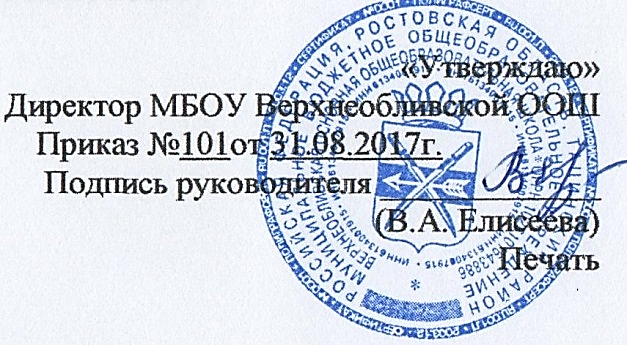 РАБОЧАЯ ПРОГРАММАпо литературе на 2017-2018 уч. годУровень основного общего образования (класс)   8Количество часов   66Учитель    Федотова  Елена  ВячеславовнаПрограмма разработана на основе- Примерной программы основного общего образования  по литературе, - Программы по литературе для общеобразовательных учреждений  (5-9 классы), авторы: В.Я.Коровина. Дрофа, 2013.Раздел 1. Планируемые результаты освоения учебного предмета «Литература »Требования к уровню подготовки учащихся8 класса.В процессе обучения учащиеся должны освоить теоретические понятия: народная песня, жанры прозы, романтическая поэма, романтический герой,  роды литературы (комедия, трагедия), художественная деталь, антитеза, конфликт; знать содержание текстов программных произведений.Учащиеся  должны знать:авторов и содержание изученных художественных произведений;основные  теоретические  понятия,   связанные  с изучением исторических произведений (исторические жанры,  особенности решения проблемы  времени на страницах художественного произведения и др.);Учащиеся должны уметь:определять связь литературного произведения со временем; понимать сложности соотношения времени изображенного, времени, когда создано произведение, и времени, когда оно прочитано;использовать различные формы изучения художественных произведений исторической тематики: исторический комментарий, исторический документ, сопоставление изображения одних и тех же событий в произведениях разных жанров и в произведениях разных писателей;определять авторскую позицию писателя;создавать творческие работы, связанные со стилизацией текстов конкретной эпохи;пользоваться   различными   справочными   изданиями, в том числе и связанными с исторической тематикой;использовать различные виды искусства для комментирования произведений о конкретной эпохе и для сопоставления произведений разных искусств об одной эпохе.правильно, бегло и выразительно читать тексты художественных и публицистических произведений;выразительно читать произведения или отрывков из них наизусть;осмысливать и анализировать изучаемое в школе или прочитанное самостоятельно художественное произведение;определять принадлежность произведения к одному из литературных родов (эпос, лирика, драма), к одному из жанров или жанровых образований (эпические и драматические тексты);обосновывать своё суждение, давать характеристику героям, аргументировать отзыв о прочитанном  произведении;выявлять роль героя, портрета, описания, детали, авторской оценки в раскрытии содержания прочитанного произведения;составлять простой и сложный планы изучаемого произведения;объяснять роль художественных особенностей произведения и пользоваться справочным аппаратом учебника;владеть монологической и диалогической речью, подготавливать сообщений, докладов, рефератов;письменно отвечать на вопросы, писать сочинения на литературную и свободную темы;выявлять авторское отношение к героям, сопоставлять высказывания литературоведов, делать выводы и умозаключения;умение высказывать собственное суждение об иллюстрациях.Раздел 2. Содержание учебного предмета «Литература»  8 классВведениеРусская литература и история. Интерес русских писателей к историческому прошлому своего народа. Историзм творчества классиков русской литературы.Устное народное творчествоВ мире русской народной песни (лирические, исторические песни). Отражение жизни народа в народной песне: «В темном лесе», «Уж ты ночка, ноченька темная...», «Вдоль по улице метелица метет...», «Пугачев в темнице», «Пугачев казнен».Частушки как малый песенный жанр. Отражение различных сторон жизни народа в частушках. Разнообразие тематики частушек. Поэтика частушек.Предания как исторический жанр русской народной прозы. «О Пугачеве», «О покорении Сибири Ермаком...». Особенности содержания и формы народных преданий.Теория литературы. Народная песня, частушка (развитие представлений). Предание (развитие представлений).древнерусскАЯ литературАИз «Жития Александра Невского». Защита русских земель от нашествий и набегов врагов. Бранные подвиги Александра Невского и его духовный подвиг самопожертвования.Художественные особенности воинской повести и жития.«Шемякин суд». Изображение действительных и вымышленных событий — главное новшество литературы XVII века. Новые литературные герои — крестьянские и купеческие сыновья. Сатира на судебные порядки, комические ситуации с двумя плутами.«Шемякин суд» — «кривосуд» (Шемяка «посулы любил, потому так он и судил»). Особенности поэтики бытовой сатирической повести.Теория литературы. Летопись. Древнерусская повесть (развитие представлений). Житие как жанр литературы (начальные представления). Сатирическая повесть как жанр древнерусской литературы (начальные представления).Литература XVIII векаДенис Иванович Фонвизин. Слово о писателе.«Недоросль» (сцены). Сатирическая направленность комедии. Проблема воспитания истинного гражданина.Теория литературы. Понятие о классицизме. Основные правила классицизма в драматическом произведении.Из литературы XIX векаИван Андреевич Крылов. Поэт и мудрец. Язвительный сатирик и баснописец. Краткий рассказ о писателе.«Лягушки, просящие царя». Критика «общественного договора» Ж.-Ж. Руссо. Мораль басни. «Обоз». Критика вмешательства императора Александра I в стратегию и тактику Кутузова в Отечественной войне 1812 года. Мораль басни. Осмеяние пороков: самонадеянности, безответственности, зазнайства.Теория литературы. Басня. Мораль. Аллегория (развитие представлений).Кондратий Федорович Рылеев. Автор дум и сатир. Краткий рассказ о писателе. Оценка дум современниками.«Смерть Ермака». Историческая тема думы. Ермак Тимофеевич — главный герой думы, один из предводителей казаков. Тема расширения русских земель. Текст думы К. Ф. Рылеева — основа песни о Ермаке.Теория литературы. Дума (начальное представление).Александр Сергеевич Пушкин. Краткий рассказ об отношении поэта к истории и исторической теме в литературе.«Туча». Разноплановость содержания стихотворения — зарисовка природы, отклик на десятилетие восстания декабристов К*** («Я помню чудное мгновенье...»). Обогащение любовной лирики мотивами пробуждения души к творчеству.«19 октября». Мотивы дружбы, прочного союза и единения друзей. Дружба как нравственный жизненный стержень сообщества избранных.«История Пугачева» (отрывки). Заглавие Пушкина («История Пугачева») и поправка Николая I («История пугачевского бунта»), принятая Пушкиным как более точная. Смысловое различие. История пугачевского восстания в художественном произведении и историческом труде писателя и историка. Пугачев и народное восстание. Отношение народа, дворян и автора к предводителю восстания. Бунт «бессмысленный и беспощадный» (А. Пушкин).Роман «Капитанская дочка». Гринев — жизненный путь героя, формирование характера («Береги честь смолоду»). Маша Миронова — нравственная красота героини. Швабрин — антигерой. Значение образа Савель-ича в романе. Особенности композиции. Гуманизм и историзм Пушкина. Историческая правда и художественный вымысел в романе. Фольклорные мотивы в романе. Различие авторской позиции в «Капитанской дочке» и «Истории Пугачева».Теория литературы. Историзм художественной литературы (начальные представления). Роман (начальные представления). Реализм (начальные представления).«Пиковая дама». Место повести в контексте творчества Пушкина. Проблема «человек и судьба» в идейном содержании произведения. Соотношение случайного и закономерного. Смысл названия повести и эпиграфа к ней. Композиция повести: система предсказаний, намеков и символических соответствий. Функции эпиграфов. Система образов-персонажей, сочетание в них реального и символического планов, значение образа Петербурга. Идейно-композиционная функция фантастики. Мотив карт и карточной игры, символика чисел. Эпилог, его место в философской концепции повести.Михаил Юрьевич Лермонтов. Краткий рассказ о писателе, отношение к историческим темам и воплощение этих тем в его творчестве.«Мцыри». Поэма о вольнолюбивом юноше, вырванном из родной среды и воспитанном в чуждом ему обществе. Свободный, мятежный, сильный дух героя. Мцыри как романтический герой. Образ монастыря и образы природы, их роль в произведении. Романтически-условный историзм поэмы.Теория литературы. Поэма (развитие представлений). Романтический герой (начальные представления), романтическая поэма (начальные представления).Николай Васильевич Гоголь. Краткий рассказ о писателе, его отношение к истории, исторической теме в художественном произведении.«Ревизор». Комедия «со злостью и солью». История создания и история постановки комедии. Поворот русской драматургии к социальной теме. Отношение современной писателю критики, общественности к комедии «Ревизор». Разоблачение пороков чиновничества. Цель автора — высмеять «все дурное в России» (Н. В. Гоголь). Новизна финала, немой сцены, своеобразие действия пьесы «от начала до конца вытекает из характеров» (В. И. Немирович-Данченко). Хлестаков и «миражная интрига» (Ю. Манн). Хлестаковщина как общественное явление.Теория литературы. Комедия (развитие представлений). Сатира и юмор (развитие представлений). «Шинель». Образ «маленького человека» в литературе. Потеря Акакием Акакиевичем Башмачкиным лица (одиночество, косноязычие). Шинель как последняя надежда согреться в холодном мире. Тщетность этой мечты. Петербург как символ вечного адского холода. Незлобивость мелкого чиновника, обладающего духовной силой и противостоящего бездушию общества. Роль фантастики в художественном произведении.Михаил Евграфович Салтыков-Щедрин. Краткий рассказ о писателе, редакторе, издателе.«История одного города» (отрывок). Художественно-политическая сатира на современные писателю порядки. Ирония писателя-гражданина, бичующего основанный на бесправии народа строй. Гротескные образы градоначальников. Пародия на официальные исторические сочиненияТеория литературы. Гипербола, гротеск (развитие представлений). Литературная пародия (начальные представления). Эзопов язык (развитие понятия).Николай Семенович Лесков. Краткий рассказ о писателе.«Старый гений». Сатира на чиновничество. Защита беззащитных. Нравственные проблемы рассказа. Деталь как средство создания образа в рассказе.Теория литературы. Рассказ (развитие представлений). Художественная деталь (развитие представлений).Лев Николаевич Толстой. Краткий рассказ о писателе. Идеал взаимной любви и согласия в обществе.«После бала». Идея разделенности двух России. Противоречие между сословиями и внутри сословий. Контраст как средство раскрытия конфликта. Психологизм рассказа. Нравственность в основе поступков героя. Мечта о воссоединении дворянства и народа.Теория литературы. Художественная деталь. Антитеза (развитие представлений). Композиция (развитие представлений). Роль антитезы в композиции произведений.Поэзия родной природыА. С. Пушкин. «Цветы последние милей...», М. Ю. Лермонтов. «Осень»; Ф. И. Тютчев. «Осенний вечер»; А. А. Фет. «Первый ландыш»; А. Н. Майков. «Поле зыблется цветами...».Антон Павлович Чехов. Краткий рассказ о писателе.«О любви» (из трилогии). История о любви и упущенном счастье.Теория литературы. Психологизм художественной литературы (развитие представлений).русская литература XX векаИван Алексеевич Бунин. Краткий рассказ о писателе.«Кавказ».  Повествование о любви в различных ее состояниях и в различных жизненных ситуациях. Мастерство Бунина-рассказчика. Психологизм прозы писателя.Александр Иванович Куприн. Краткий рассказ о писателе.«Куст сирени». Утверждение согласия и взаимопонимания, любви и счастья в семье. Самоотверженность и находчивость главной героини.Теория литературы. Сюжет и фабула.Александр Александрович Блок. Краткий рассказ о поэте.«Россия». Историческая тема в стихотворении, его современное звучание и смысл.Сергей Александрович Есенин. Краткий рассказ о жизни и творчестве поэта.«Пугачев». Поэма на историческую тему. Характер Пугачева. Сопоставление образа предводителя восстания в разных произведениях: в фольклоре, в произведениях А. С. Пушкина, С. А. Есенина. Современность и историческое прошлое в драматической поэме Есенина.Теория литературы. Драматическая поэма (начальные представления).Иван Сергеевич Шмелев. Краткий рассказ о писателе.«Как я стал писателем». Рассказ о пути к творчеству. Сопоставление художественного произведения с документально-биографическими (мемуары, воспоминания, дневники) Писатели улыбаютсяЖурнал «Сатирикон». Тэффи, О. Дымов, А. Аверченко. «Всеобщая история, обработанная „Сатириконом"» (отрывки). Сатирическое изображение исторических событий. Приемы и способы создания сатирического повествования. Смысл иронического повествования о прошлом.М. Зощенко. «История болезни»; Тэффи. «Жизнь и воротник». Для самостоятельного чтения. Сатира и юмор в рассказах сатириконцев. Михаил Андреевич Осоргин. Краткий рассказ о писателе.«Пенсне». Сочетание фантастики и реальности в рассказе. Мелочи быта и их психологическое содержание. Для самостоятельного чтения.Александр Трифонович Твардовский. Краткий рассказ о писателе.«Василий Теркин». Жизнь народа на крутых переломах и поворотах истории в произведениях поэта. Поэтическая энциклопедия Великой Отечественной войны. Тема служения Родине.Новаторский характер Василия Теркина — сочетание черт крестьянина и убеждений гражданина, защитника родной страны. Картины жизни воюющего народа. Реалистическая правда о войне в поэме. Юмор. Язык поэмы. Связь фольклора и литературы. Композиция поэмы. Восприятие поэмы читателями-фронтовиками. Оценка поэмы в литературной критике.Теория литературы. Фольклор и литература (развитие понятия). Авторские отступления как элемент композиции (начальные представления).Андрей Платонович Платонов. Краткий рассказ о жизни писателя.«Возвращение». Утверждение доброты, сострадания, гуманизма в душах солдат, вернувшихся с войны. Изображение негромкого героизма тружеников тыла. Нравственная проблематика рассказа.Стихи и песни о Великой Отечественной войне 1941—1945 годовТрадиции в изображении боевых подвигов народа и военных будней. Героизм воинов, защищающих свою Родину: М. Исаковский. «Катюша», «Враги сожгли родную хату»; Б. Окуджава. «Песенка о пехоте», «Здесь птицы не поют...»; А. Фатьянов. «Соловьи», Л. Ошанин. «Дороги» и др. Лирические и героические песни в годы Великой Отечественной войны. Их призывно-воодушевляющий характер. Выражение в лирической песне сокровенных чувств и переживаний каждого солдата.Виктор Петрович Астафьев. Краткий рассказ о писателе.«Фотография, на которой меня нет». Автобиографический характер рассказа. Отражение военного времени. Мечты и реальность военного детства. Дружеская атмосфера, объединяющая жителей деревни.Теория литературы. Герой-повествователь (развитие представлений).Русские поэты о Родине, родной природеИ. Анненский. «Снег»; Д. Мережковский. «Родное», «Не надо звуков»; Н. Заболоцкий. «Вечер на Оке». «Уступи мне, скворец, уголок...»; Н. Рубцов. «По вечерам», «Встреча», «Привет, Россия...».Поэты Русского зарубежья об оставленной ими Родине Н. Оцуп. «Мне трудно без России...» (отрывок); 3. Гиппиус. «Знайте!», «Так и есть»; Дон-Аминадо. «Бабье лето»; И. Бунин. «У птицы есть гнездо...». Общее и индивидуальное в произведениях русских поэтов.зарубежная литературАУильям Шекспир. Краткий рассказ о писателе.«Ромео и Джульетта». Семейная вражда и любовь героев Ромео и Джульетта — символ любви и жертвенности. «Вечные проблемы» в творчестве Шекспира.Теория литературы. Конфликт как основа сюжета драматического произведения.Сонеты — «Кто хвалится родством своим со знатью...», «Увы, мой стих не блещет новизной...».В строгой форме сонетов — живая мысль, подлинные горячие чувства. Воспевание поэтом любви и дружбы. Сюжеты Шекспира — «богатейшая сокровищница лирической поэзии» (В. Г. Белинский).Теория литературы. Сонет как форма лирической поэзии.Жан Батист Мольер. Слово о Мольере.«Мещанин во дворянстве» (обзор с чтением отдельных сцен). XVII век — эпоха расцвета классицизма в искусстве Франции. Мольер — великий комедиограф эпохи классицизма. «Мещанин во дворянстве» — сатира на дворянство и невежественных буржуа. Особенности классицизма в комедии. Комедийное мастерство Мольера. Народные истоки смеха Мольера. Общечеловеческий смысл комедии.Теория литературы. Классицизм. Сатира (развитие понятий).Джонатан Свифт. Краткий рассказ о писателе «Путешествия Гулливера».  Сатира на государственное устройство и общество. Гротесковый характер изображения.Вальтер Скотт. Краткий рассказ о писателе.«Айвенго». Исторический роман. Средневековая Англия в романе. Главные герои и события. История, изображенная «домашним образом»: мысли и чувства героев, переданные сквозь призму домашнего быта, обстановки, семейных устоев и отношений.Произведения для заучивания наизусть.А.С. Пушкин «Калмыцкая сказка» (из «Капитанской дочки»)М.Ю. Лермонтов «Мцыри» (отрывок), стихотворение (на выбор)А.Т. Твардовский «Василий Тёркин» (отрывок)Н. М. Рубцов (на выбор)Раздел 3. ТЕМАТИЧЕСКОЕ  ПЛАНИРОВАНИЕРаздел 4. Календарно-тематическое планирование         8 класс       СОГЛАСОВАНО                                                                           СОГЛАСОВАНОПротокол заседания                                                                       Заместитель директора по УВРМетодического объединения                                                       ______________ ( Кисленко Г.А.)                                                                                        учителей гуманитарного цикла                                                                                                             МБОУ Верхнеобливской ООШ                                                            31.08. 2017 годаОт 31.08. 2017 года №  1                                                                                                                                                              Подпись руководителя МО______________________      (Михайлова Е.Н.)  №ТемаКол-во часов1Устное народное творчество.22Древнерусская литература.23Русская литература 18 века.24Русская литература 19 века.415Русская литература 20 века.176Зарубежная литература.2Итого 66№ п/пДата Дата Дата Дата Дата Тема урокаТема урокаТема урокаТребования к уровню подготовки учащихсяТребования к уровню подготовки учащихсяТребования к уровню подготовки учащихсяТребования к уровню подготовки учащихсяТребования к уровню подготовки учащихсяТребования к уровню подготовки учащихсяТребования к уровню подготовки учащихсяДомашнее задание Домашнее задание Мониторинг Мониторинг № п/пДата Дата Дата Дата Дата Тема урокаТема урокаТема урокаБазовый уровеньБазовый уровеньБазовый уровеньПродвинутый уровеньПродвинутый уровеньИнформационная компетенцияИнформационная компетенцияДомашнее задание Домашнее задание Мониторинг Мониторинг № п/ппланпланпланфактфактТема урокаТема урокаТема урокаБазовый уровеньБазовый уровеньБазовый уровеньПродвинутый уровеньПродвинутый уровеньИнформационная компетенцияИнформационная компетенцияДомашнее задание Домашнее задание Мониторинг Мониторинг 122222333777889910101111Устное народное творчество. 2 ч.Устное народное творчество. 2 ч.Устное народное творчество. 2 ч.Устное народное творчество. 2 ч.Устное народное творчество. 2 ч.Устное народное творчество. 2 ч.Устное народное творчество. 2 ч.Устное народное творчество. 2 ч.Устное народное творчество. 2 ч.Устное народное творчество. 2 ч.Устное народное творчество. 2 ч.Устное народное творчество. 2 ч.Устное народное творчество. 2 ч.Устное народное творчество. 2 ч.Устное народное творчество. 2 ч.Устное народное творчество. 2 ч.Устное народное творчество. 2 ч.Устное народное творчество. 2 ч.Устное народное творчество. 2 ч.101.0901.09Предания, русские народные песни.Р.к. Песни Дона.Предания, русские народные песни.Р.к. Песни Дона.Предания, русские народные песни.Р.к. Песни Дона.З н а т ь: образную природу словесного искусства.У м е т ь: составлять тезисы и план прочитанного; владеть различными видами пересказа.З н а т ь: образную природу словесного искусства.У м е т ь: составлять тезисы и план прочитанного; владеть различными видами пересказа.З н а т ь: образную природу словесного искусства.У м е т ь: составлять тезисы и план прочитанного; владеть различными видами пересказа.Сочинение-миниатюра (попытка создать свой художественный образ).Сочинение-миниатюра (попытка создать свой художественный образ).Умение перефразировать мысль; владение монологичес кой и диалогической речьюУмение перефразировать мысль; владение монологичес кой и диалогической речьюСтр. 3-12, вопр. 1-4Стр.12-16 Вопр. 1-3Стр. 3-12, вопр. 1-4Стр.12-16 Вопр. 1-3Выразит.чтениеВыразит.чтение206.0906.0906.09Сюжеты народных преданий. О покорении Сибири Ермаком.Сюжеты народных преданий. О покорении Сибири Ермаком.Сюжеты народных преданий. О покорении Сибири Ермаком.З н а т ь: образную природу словесного искусства.У м е т ь: составлять тезисы и план прочитанного; владеть различными видами пересказа.З н а т ь: образную природу словесного искусства.У м е т ь: составлять тезисы и план прочитанного; владеть различными видами пересказа.З н а т ь: образную природу словесного искусства.У м е т ь: составлять тезисы и план прочитанного; владеть различными видами пересказа.Сочинение-миниатюра (попытка создать свой художественный образ).Сочинение-миниатюра (попытка создать свой художественный образ).Умение перефразировать мысль; владение монологичес кой и диалогической речьюУмение перефразировать мысль; владение монологичес кой и диалогической речьюСтр. 3-12, вопр. 1-4Стр.12-16 Вопр. 1-3Стр. 3-12, вопр. 1-4Стр.12-16 Вопр. 1-3Выразит.чтениеВыразит.чтениеДревнерусская литература. 2 ч.Древнерусская литература. 2 ч.Древнерусская литература. 2 ч.Древнерусская литература. 2 ч.Древнерусская литература. 2 ч.Древнерусская литература. 2 ч.Древнерусская литература. 2 ч.Древнерусская литература. 2 ч.Древнерусская литература. 2 ч.Древнерусская литература. 2 ч.Древнерусская литература. 2 ч.Древнерусская литература. 2 ч.Древнерусская литература. 2 ч.Древнерусская литература. 2 ч.Древнерусская литература. 2 ч.Древнерусская литература. 2 ч.Древнерусская литература. 2 ч.Древнерусская литература. 2 ч.Древнерусская литература. 2 ч.Портрет писателя          ПрезентацияФонохрестоматия308.0908.0908.0908.09Житийная литература как жанр. «Житие князя Александра Невского».Житийная литература как жанр. «Житие князя Александра Невского».Житийная литература как жанр. «Житие князя Александра Невского».З н а т ь: содержание и историческую основу «Жития  князя Александра Невского».У м е т ь: воспринимать и анализировать художественный текст; определять род и жанр произведения.З н а т ь: содержание и историческую основу «Жития  князя Александра Невского».У м е т ь: воспринимать и анализировать художественный текст; определять род и жанр произведения.З н а т ь: содержание и историческую основу «Жития  князя Александра Невского».У м е т ь: воспринимать и анализировать художественный текст; определять род и жанр произведения.Использование материала с уроков ИЗО, МХК.Использование материала с уроков ИЗО, МХК.Выбор вида чтения в соответствии с поставленной целью.Выбор вида чтения в соответствии с поставленной целью.Стр.17-29, задание 4Стр.17-29, задание 4413.0913.0913.0913.09«Шемякин суд» - сатирическое произведение 17 века.«Шемякин суд» - сатирическое произведение 17 века.«Шемякин суд» - сатирическое произведение 17 века.Извлечение информации из различных источниковИзвлечение информации из различных источниковСтр.29-35, задания 2,3Стр.29-35, задания 2,3Русская литература 18 века. 2 ч.Русская литература 18 века. 2 ч.Русская литература 18 века. 2 ч.Русская литература 18 века. 2 ч.Русская литература 18 века. 2 ч.Русская литература 18 века. 2 ч.Русская литература 18 века. 2 ч.Русская литература 18 века. 2 ч.Русская литература 18 века. 2 ч.Русская литература 18 века. 2 ч.Русская литература 18 века. 2 ч.Русская литература 18 века. 2 ч.Русская литература 18 века. 2 ч.Русская литература 18 века. 2 ч.Русская литература 18 века. 2 ч.Русская литература 18 века. 2 ч.Русская литература 18 века. 2 ч.Русская литература 18 века. 2 ч.Русская литература 18 века. 2 ч.515.0915.0915.0915.09Д.И. Фонвизин. Обличение невежества в комедии «Недоросль»Д.И. Фонвизин. Обличение невежества в комедии «Недоросль»Д.И. Фонвизин. Обличение невежества в комедии «Недоросль»Знать биографию писателя. Умение находить сатирическое и комическое в произведении.Знать, с какой целью автор вводит «говорящие» фамилии в произведение. Уметьдавать характеристики героям.Знать  идеалы гражданина в комедии, с какой целью автор вводит «говорящие» фамилии в произведение. Знать биографию писателя. Умение находить сатирическое и комическое в произведении.Знать, с какой целью автор вводит «говорящие» фамилии в произведение. Уметьдавать характеристики героям.Знать  идеалы гражданина в комедии, с какой целью автор вводит «говорящие» фамилии в произведение. Знать биографию писателя. Умение находить сатирическое и комическое в произведении.Знать, с какой целью автор вводит «говорящие» фамилии в произведение. Уметьдавать характеристики героям.Знать  идеалы гражданина в комедии, с какой целью автор вводит «говорящие» фамилии в произведение. Сочинение «Уроки Митрофана».Уметь находить реалистические черты характеров  в комедии  Знать авторское отношение к теме воспитания в комедииСочинение «Уроки Митрофана».Уметь находить реалистические черты характеров  в комедии  Знать авторское отношение к теме воспитания в комедииУмение развернуто обосновывать суждения, приводить доказательства, используя цитатный материал. Владение монологичес кой и диалогической речьюУмение развернуто обосновывать суждения, приводить доказательства, используя цитатный материал. Владение монологичес кой и диалогической речьюСтр.36-71Стр.75 вопр.1-9Стр.36-71Стр.75 вопр.1-9Чтение по ролямЧтение по ролям620.0920.0920.0920.09Идеалы человеческого достоинства в комедии «Недоросль»Идеалы человеческого достоинства в комедии «Недоросль»Идеалы человеческого достоинства в комедии «Недоросль»Знать биографию писателя. Умение находить сатирическое и комическое в произведении.Знать, с какой целью автор вводит «говорящие» фамилии в произведение. Уметьдавать характеристики героям.Знать  идеалы гражданина в комедии, с какой целью автор вводит «говорящие» фамилии в произведение. Знать биографию писателя. Умение находить сатирическое и комическое в произведении.Знать, с какой целью автор вводит «говорящие» фамилии в произведение. Уметьдавать характеристики героям.Знать  идеалы гражданина в комедии, с какой целью автор вводит «говорящие» фамилии в произведение. Знать биографию писателя. Умение находить сатирическое и комическое в произведении.Знать, с какой целью автор вводит «говорящие» фамилии в произведение. Уметьдавать характеристики героям.Знать  идеалы гражданина в комедии, с какой целью автор вводит «говорящие» фамилии в произведение. Сочинение «Уроки Митрофана».Уметь находить реалистические черты характеров  в комедии  Знать авторское отношение к теме воспитания в комедииСочинение «Уроки Митрофана».Уметь находить реалистические черты характеров  в комедии  Знать авторское отношение к теме воспитания в комедииУмение развернуто обосновывать суждения, приводить доказательства, используя цитатный материал. Владение монологичес кой и диалогической речьюУмение развернуто обосновывать суждения, приводить доказательства, используя цитатный материал. Владение монологичес кой и диалогической речьюСтр.36-71Стр.75 вопр.1-9Стр.36-71Стр.75 вопр.1-9Чтение по ролямЧтение по ролямРусская литература 19 века.41ч.Русская литература 19 века.41ч.Русская литература 19 века.41ч.Русская литература 19 века.41ч.Русская литература 19 века.41ч.Русская литература 19 века.41ч.Русская литература 19 века.41ч.Русская литература 19 века.41ч.Русская литература 19 века.41ч.Русская литература 19 века.41ч.Русская литература 19 века.41ч.Русская литература 19 века.41ч.Русская литература 19 века.41ч.Русская литература 19 века.41ч.Русская литература 19 века.41ч.Русская литература 19 века.41ч.Русская литература 19 века.41ч.Русская литература 19 века.41ч.Русская литература 19 века.41ч.Портрет писателя          ПрезентацияФонохрестоматия722.0922.0922.0922.09И.А. Крылов. Басни «Лягушки, просящие царя», «Обоз» и их историческая основа.И.А. Крылов. Басни «Лягушки, просящие царя», «Обоз» и их историческая основа.И.А. Крылов. Басни «Лягушки, просящие царя», «Обоз» и их историческая основа.З н а т ь:специфику жанра басни, понимать аллегорию, уметь определять мораль З н а т ь:специфику жанра басни, понимать аллегорию, уметь определять мораль Владеть навыком объяснения смысла моралиВладеть навыком объяснения смысла моралиВладеть навыком объяснения смысла моралиУметь охарактеризовать эпоху, в которой жил и творил И. А. Крылов; определять идейно-смысловую нагрузку в басняхУметь охарактеризовать эпоху, в которой жил и творил И. А. Крылов; определять идейно-смысловую нагрузку в басняхСтр. 77-82Анализ басниСтр. 77-82Анализ басни827.0927.0927.0927.09К.Ф. Рылеев. Дума «Смерть Ермака» и ее связь с историей.Р.к. Дума «Дмитрий Донской».К.Ф. Рылеев. Дума «Смерть Ермака» и ее связь с историей.Р.к. Дума «Дмитрий Донской».К.Ф. Рылеев. Дума «Смерть Ермака» и ее связь с историей.Р.к. Дума «Дмитрий Донской».З н а т ь: основные факты жизни и творческого пути Рылеева; исторические источники; содержание изучаемых  произведений.Уметь: выразительно читать думыЗ н а т ь: основные факты жизни и творческого пути Рылеева; исторические источники; содержание изучаемых  произведений.Уметь: выразительно читать думыСтр.83-88Стр.83-88Чтение наизустьЧтение наизусть929.0929.0929.0929.09А. С. Пушкин. “Капитанская дочка”. Историческая основа повести. Композиция. А. С. Пушкин. “Капитанская дочка”. Историческая основа повести. Композиция. А. С. Пушкин. “Капитанская дочка”. Историческая основа повести. Композиция. З н а т ь: основные факты жизни и творческого пути А. С. Пушкина; исторические источники; содержание изучаемого произведения.У м е т ь: владеть различными видами пересказа; участвовать в диалоге по прочитанному произведению; выявлять авторскую позицию.З н а т ь: основные факты жизни и творческого пути А. С. Пушкина; исторические источники; содержание изучаемого произведения.У м е т ь: владеть различными видами пересказа; участвовать в диалоге по прочитанному произведению; выявлять авторскую позицию.У м е т ь: делать сообщение о Пугачевском восстании, о работе Пушкина над образом Пугачева (отрывки из “Истории Пугачевского бунта” А. С. Пушкина).У м е т ь: делать сообщение о Пугачевском восстании, о работе Пушкина над образом Пугачева (отрывки из “Истории Пугачевского бунта” А. С. Пушкина).У м е т ь: делать сообщение о Пугачевском восстании, о работе Пушкина над образом Пугачева (отрывки из “Истории Пугачевского бунта” А. С. Пушкина).Использование различных видов чтения. Владение монологической и диалогической речьюИспользование различных видов чтения. Владение монологической и диалогической речьюСтр.89-99 Главы 1-2Стр.89-99 Главы 1-21003.1003.1003.1003.10Формирование личности Петра  Гринёва. Формирование личности Петра  Гринёва. Формирование личности Петра  Гринёва. З н а т ь: содержание изучаемого произведения; этапы формирования  характера героя.У м е т ь: владеть различными видами пересказа; участвовать в диалоге по прочитанному произведению. Выделять смысловые части текстаЗ н а т ь: содержание изучаемого произведения; этапы формирования  характера героя.У м е т ь: владеть различными видами пересказа; участвовать в диалоге по прочитанному произведению. Выделять смысловые части текстаУ м е т ь: рассуждать о роли отца, матери, Савельича в воспитании Петруши Гринёва.Сообщения: – Первые жизненные испытания П. Гринёва. – Что такое милосердие? У м е т ь: рассуждать о роли отца, матери, Савельича в воспитании Петруши Гринёва.Сообщения: – Первые жизненные испытания П. Гринёва. – Что такое милосердие? У м е т ь: рассуждать о роли отца, матери, Савельича в воспитании Петруши Гринёва.Сообщения: – Первые жизненные испытания П. Гринёва. – Что такое милосердие? Владение основными видами публичных выступлений; следование этическим нормам и правилам ведения диалогаВладение основными видами публичных выступлений; следование этическим нормам и правилам ведения диалогаГлавы 3-5Главы 3-5Характерис тика герояХарактерис тика героя1106.1006.10Гринёв в Белогорской крепости. “Русское семейство Мироновых”. Гринёв в Белогорской крепости. “Русское семейство Мироновых”. Гринёв в Белогорской крепости. “Русское семейство Мироновых”. З н а т ь: содержание изучаемых глав в тексте; систему художественных образов повести.У м е т ь: владеть различными видами пересказа; участвовать в диалоге по вопросам; давать характеристику героям.З н а т ь: содержание изучаемых глав в тексте; систему художественных образов повести.У м е т ь: владеть различными видами пересказа; участвовать в диалоге по вопросам; давать характеристику героям.Письменный ответ “Как и почему изменилось отношение Гринёва к своему пребыванию в крепости?” Письменный ответ “Как и почему изменилось отношение Гринёва к своему пребыванию в крепости?” Письменный ответ “Как и почему изменилось отношение Гринёва к своему пребыванию в крепости?” Владение основными видами публичных выступлений; следование этическим нормам и правилам ведения диалога.Владение основными видами публичных выступлений; следование этическим нормам и правилам ведения диалога.Главы 5-6Главы 5-6Пересказ Пересказ 1210.1010.10Гринёв и Швабрин. Сравнительная характеристика.Гринёв и Швабрин. Сравнительная характеристика.Гринёв и Швабрин. Сравнительная характеристика.З н а т ь: содержание изучаемых глав в тексте; систему художественных образов.У м е т ь: сопоставлять эпизоды текста и сравнивать героев; выражать свое отношение к поступкам героев; выявлять авторскую позицию.З н а т ь: содержание изучаемых глав в тексте; систему художественных образов.У м е т ь: сопоставлять эпизоды текста и сравнивать героев; выражать свое отношение к поступкам героев; выявлять авторскую позицию.Сообщение: – Роль пейзажа и интерьера в художественном тексте; – Роль эпиграфа в повести.Сообщение: – Роль пейзажа и интерьера в художественном тексте; – Роль эпиграфа в повести.Сообщение: – Роль пейзажа и интерьера в художественном тексте; – Роль эпиграфа в повести.Владение основными видами публичных выступлений; следование этическим нормам и правилам ведения диалогаВладение основными видами публичных выступлений; следование этическим нормам и правилам ведения диалогаГлавы 7-8Главы 7-81313.1013.10Гринёв и Маша Миронова. Нравственная красота героини. Гринёв и Маша Миронова. Нравственная красота героини. Гринёв и Маша Миронова. Нравственная красота героини. З н а т ь: содержание изучаемых глав в тексте; систему художественных образов.У м е т ь: владеть различными видами пересказа; строить устные и письменные высказывания; выражать свое отношение к поступкам  героев; участвовать в диалогах.З н а т ь: содержание изучаемых глав в тексте; систему художественных образов.У м е т ь: владеть различными видами пересказа; строить устные и письменные высказывания; выражать свое отношение к поступкам  героев; участвовать в диалогах.Инсценировка отрывков из романа. Найти в тексте “зеркальные сцены” .Инсценировка отрывков из романа. Найти в тексте “зеркальные сцены” .Инсценировка отрывков из романа. Найти в тексте “зеркальные сцены” .Владение монологичес кой и диалогической речью. Умение развернуто обосновывать суждения, приводить доказательства, используя цитатные материалВладение монологичес кой и диалогической речью. Умение развернуто обосновывать суждения, приводить доказательства, используя цитатные материалГлавы 9-10Главы 9-10Характерис тика герояХарактерис тика героя1417.10Образ Пугачева в повести.Гринёв и Пугачев.З н а т ь: исторические сведения о Пугачевском восстании; содержание изучаемого произведения, его проблематику. У м е т ь: характеризовать особенности сюжета, композиции; выявлять авторскую позицию и свое отношение к прочитанному.З н а т ь: исторические сведения о Пугачевском восстании; содержание изучаемого произведения, его проблематику. У м е т ь: характеризовать особенности сюжета, композиции; выявлять авторскую позицию и свое отношение к прочитанному.Рассуждения::– Почему сложились особые отношения у Гринёва и Пугачева? – “Зеркальные” сцены в романе. Рассуждения::– Почему сложились особые отношения у Гринёва и Пугачева? – “Зеркальные” сцены в романе. Рассуждения::– Почему сложились особые отношения у Гринёва и Пугачева? – “Зеркальные” сцены в романе. Владение монологичес кой и диалогической речью; умение развернуто обосновывать суждения, приводить доказательстваВладение монологичес кой и диалогической речью; умение развернуто обосновывать суждения, приводить доказательстваГлавы 11-12Главы 11-12Чтение наизустьЧтение наизустьЧтение наизустьЧтение наизусть1520.10Отношение автора и рассказчика к Пугачевскому восстанию.Отношение автора и рассказчика к Пугачевскому восстанию.Отношение автора и рассказчика к Пугачевскому восстанию.З н а т ь: содержание изучаемого материала; позицию автора к проблеме народного восстания.У м е т ь: выделять смысловые части художественного текста; выявлять авторскую позицию; выражать свое отношение к прочитанному; владеть различными видами пересказа.З н а т ь: содержание изучаемого материала; позицию автора к проблеме народного восстания.У м е т ь: выделять смысловые части художественного текста; выявлять авторскую позицию; выражать свое отношение к прочитанному; владеть различными видами пересказа.Сообщение (группам): – Тема дороги в повести “Капитанская дочка”; – Проблема милосердия в повести; – Тема русского бунта.Сообщение (группам): – Тема дороги в повести “Капитанская дочка”; – Проблема милосердия в повести; – Тема русского бунта.Сообщение (группам): – Тема дороги в повести “Капитанская дочка”; – Проблема милосердия в повести; – Тема русского бунта.Умение развернуто обосновывать суждения, приводить доказательства, используя цитатный материал; владение монологичес кой и диалогической речьюУмение развернуто обосновывать суждения, приводить доказательства, используя цитатный материал; владение монологичес кой и диалогической речьюГлавы 13-14Вопр. Стр. 214Главы 13-14Вопр. Стр. 2141624.10Становление личности под влиянием “благих потрясений”.Становление личности под влиянием “благих потрясений”.Становление личности под влиянием “благих потрясений”.З н а т ь: содержание и проблематику повести.У м е т ь: глубоко анализировать художественный текст; сопоставлять эпизоды и сравнивать поступки и характеры героев; выражать свое отношение к прочитанному; владеть различными видами пересказа. З н а т ь: содержание и проблематику повести.У м е т ь: глубоко анализировать художественный текст; сопоставлять эпизоды и сравнивать поступки и характеры героев; выражать свое отношение к прочитанному; владеть различными видами пересказа. Ваше отношение к статье М. Цветаевой “Пушкин и Пугачев” (рассуждение):– Роль эпиграфа в повести;– “Честь” – как “внутреннее нравственное достоинство человека” или отжившее  дворянское понятие?Ваше отношение к статье М. Цветаевой “Пушкин и Пугачев” (рассуждение):– Роль эпиграфа в повести;– “Честь” – как “внутреннее нравственное достоинство человека” или отжившее  дворянское понятие?Ваше отношение к статье М. Цветаевой “Пушкин и Пугачев” (рассуждение):– Роль эпиграфа в повести;– “Честь” – как “внутреннее нравственное достоинство человека” или отжившее  дворянское понятие?Отделение основной информации от второстепен ной; владение основными видами публичных выступлений.Отделение основной информации от второстепен ной; владение основными видами публичных выступлений.Подготовка к сочинениюПодготовка к сочинениюТест Тест Тест Тест 1727.10Р.р. Сочинению по повести А. С. Пушкина “Капитанская дочка”.Р.р. Сочинению по повести А. С. Пушкина “Капитанская дочка”.Р.р. Сочинению по повести А. С. Пушкина “Капитанская дочка”.З н а т ь: содержание и проблематику изученного произведения.У м е т ь: выбрать тему и жанр сочинения; составить план к выбранной теме; сформулировать идею, подобрать цитатный материал; аргументировать свою точку зрения; редактировать написанное.З н а т ь: содержание и проблематику изученного произведения.У м е т ь: выбрать тему и жанр сочинения; составить план к выбранной теме; сформулировать идею, подобрать цитатный материал; аргументировать свою точку зрения; редактировать написанное.Т е м ы:1. Каким я представляю Пугачева после прочтения “Капитанской дочки”?2. Рыцарство Петра Гринёва.3. Нравственная красота Маши Мироновой.Т е м ы:1. Каким я представляю Пугачева после прочтения “Капитанской дочки”?2. Рыцарство Петра Гринёва.3. Нравственная красота Маши Мироновой.Т е м ы:1. Каким я представляю Пугачева после прочтения “Капитанской дочки”?2. Рыцарство Петра Гринёва.3. Нравственная красота Маши Мироновой.Поиск нужной информации и по заданной  теме.Свободная работа с текстом художественного произведенияПоиск нужной информации и по заданной  теме.Свободная работа с текстом художественного произведенияБиография ЛермонтоваБиография ЛермонтоваСочинение Сочинение Сочинение Сочинение 1807.11Кавказ в жизни и творчестве М. Ю. Лермонтова. Поэма “Мцыри”.Кавказ в жизни и творчестве М. Ю. Лермонтова. Поэма “Мцыри”.Кавказ в жизни и творчестве М. Ю. Лермонтова. Поэма “Мцыри”.З н а т ь: основные факты жизни и творчества М. Ю. Лермонтова, содержание изучаемого произведения.У м е т ь: определять род и жанр литературного произведения; выразительно читать произведение, в том числе выученные наизусть отрывки; соблюдать нормы литературного произношения; выражать свое отношение к прочитанному.анализировать поэтический текст; характеризовать особенности сюжета, композиции, роль ИВС (изобразительно-выразительных средств); выразительно читать стихотворения З н а т ь: основные факты жизни и творчества М. Ю. Лермонтова, содержание изучаемого произведения.У м е т ь: определять род и жанр литературного произведения; выразительно читать произведение, в том числе выученные наизусть отрывки; соблюдать нормы литературного произношения; выражать свое отношение к прочитанному.анализировать поэтический текст; характеризовать особенности сюжета, композиции, роль ИВС (изобразительно-выразительных средств); выразительно читать стихотворения Пейзажи Кавказа (материал с уроков ИЗО) в произведениях ЛермонтоваПейзажи Кавказа (материал с уроков ИЗО) в произведениях ЛермонтоваПейзажи Кавказа (материал с уроков ИЗО) в произведениях ЛермонтоваОсознанное и беглое чтение текстов различных стилей и жанров. Способность передавать содержание прочитанного текста в развернутом виде; владение монологической и диалогической речьюОсознанное и беглое чтение текстов различных стилей и жанров. Способность передавать содержание прочитанного текста в развернутом виде; владение монологической и диалогической речьюСтр.216-240Стр. 243-244 вопросы 1-7Стр.216-240Стр. 243-244 вопросы 1-7Выразит.чтение   Чтение наизустьВыразит.чтение   Чтение наизустьВыразит.чтение   Чтение наизустьВыразит.чтение   Чтение наизусть1910.11История создания, особенности композиции поэмы «Мцыри».История создания, особенности композиции поэмы «Мцыри».История создания, особенности композиции поэмы «Мцыри».З н а т ь: основные факты жизни и творчества М. Ю. Лермонтова, содержание изучаемого произведения.У м е т ь: определять род и жанр литературного произведения; выразительно читать произведение, в том числе выученные наизусть отрывки; соблюдать нормы литературного произношения; выражать свое отношение к прочитанному.анализировать поэтический текст; характеризовать особенности сюжета, композиции, роль ИВС (изобразительно-выразительных средств); выразительно читать стихотворения З н а т ь: основные факты жизни и творчества М. Ю. Лермонтова, содержание изучаемого произведения.У м е т ь: определять род и жанр литературного произведения; выразительно читать произведение, в том числе выученные наизусть отрывки; соблюдать нормы литературного произношения; выражать свое отношение к прочитанному.анализировать поэтический текст; характеризовать особенности сюжета, композиции, роль ИВС (изобразительно-выразительных средств); выразительно читать стихотворения Пейзажи Кавказа (материал с уроков ИЗО) в произведениях ЛермонтоваПейзажи Кавказа (материал с уроков ИЗО) в произведениях ЛермонтоваПейзажи Кавказа (материал с уроков ИЗО) в произведениях ЛермонтоваОсознанное и беглое чтение текстов различных стилей и жанров. Способность передавать содержание прочитанного текста в развернутом виде; владение монологической и диалогической речьюОсознанное и беглое чтение текстов различных стилей и жанров. Способность передавать содержание прочитанного текста в развернутом виде; владение монологической и диалогической речьюСтр.216-240Стр. 243-244 вопросы 1-7Стр.216-240Стр. 243-244 вопросы 1-7Выразит.чтение   Чтение наизустьВыразит.чтение   Чтение наизустьВыразит.чтение   Чтение наизустьВыразит.чтение   Чтение наизусть2014.11Идейное содержание поэмы “Мцыри”. Образ Мцыри в поэме.Идейное содержание поэмы “Мцыри”. Образ Мцыри в поэме.Идейное содержание поэмы “Мцыри”. Образ Мцыри в поэме.З н а т ь: содержание изучаемого произведения; оценку образа Мцыри В. Г. Белинским.У м е т ь: анализировать поэтические произведения; выделять смысловые части художественного текста; характеризовать особенности сюжета, композиции, роль ИВС.З н а т ь: содержание изучаемого произведения; оценку образа Мцыри В. Г. Белинским.У м е т ь: анализировать поэтические произведения; выделять смысловые части художественного текста; характеризовать особенности сюжета, композиции, роль ИВС.Рассуждения: – Что узнал о жизни и о себе Мцыри за три дня скитания?– Смысл, заключенный в эпиграфе.Рассуждения: – Что узнал о жизни и о себе Мцыри за три дня скитания?– Смысл, заключенный в эпиграфе.Рассуждения: – Что узнал о жизни и о себе Мцыри за три дня скитания?– Смысл, заключенный в эпиграфе.Умение развернуто обосновывать суждения, давать оценку поступкам героев; приводить доказательства, используя цитатный материалУмение развернуто обосновывать суждения, давать оценку поступкам героев; приводить доказательства, используя цитатный материалОтрывок наизустьОтрывок наизусть2117.11М. Ю. Лермонтов “Мцыри”. Художественное своеобразие поэмы.М. Ю. Лермонтов “Мцыри”. Художественное своеобразие поэмы.М. Ю. Лермонтов “Мцыри”. Художественное своеобразие поэмы.З н а т ь: содержание поэмы; наизусть отрывок.У м е т ь: делать выводы в результате анализа текста, фрагмента; характеризовать роль ИВС, находить их в тексте; выразительно читать фрагменты, в том числе наизусть.З н а т ь: содержание поэмы; наизусть отрывок.У м е т ь: делать выводы в результате анализа текста, фрагмента; характеризовать роль ИВС, находить их в тексте; выразительно читать фрагменты, в том числе наизусть.Комплексный анализ; исследование фрагмента текста. Рассуждение– Истоки трагедии “Мцыри”Комплексный анализ; исследование фрагмента текста. Рассуждение– Истоки трагедии “Мцыри”Комплексный анализ; исследование фрагмента текста. Рассуждение– Истоки трагедии “Мцыри”Умение перефразировать мысль; использование различных видов чтения; выбор и использование выразительных средств языкаУмение перефразировать мысль; использование различных видов чтения; выбор и использование выразительных средств языкаПисьменный ответ на вопрос  «Чем меня привлекает Мцыри?»Письменный ответ на вопрос  «Чем меня привлекает Мцыри?»Тест Тест Тест Тест 2221.11Р.к. А.С.  Пушкин. Стихотворение «Казак».М.Ю. Лермонтов «Казачья колыбельная песня».Р.к. А.С.  Пушкин. Стихотворение «Казак».М.Ю. Лермонтов «Казачья колыбельная песня».Р.к. А.С.  Пушкин. Стихотворение «Казак».М.Ю. Лермонтов «Казачья колыбельная песня».Знать:  особенности изображения героя Пушкина, средства создания образов казаков в стихотворениях Лермонтова.Знать:  особенности изображения героя Пушкина, средства создания образов казаков в стихотворениях Лермонтова.Биография Гоголя Биография Гоголя Выразит.чтениеВыразит.чтениеВыразит.чтениеВыразит.чтение2324.11Комедия Н.В. Гоголя “Ревизор”. История создания. Комедия Н.В. Гоголя “Ревизор”. История создания. Комедия Н.В. Гоголя “Ревизор”. История создания. З н а т ь: особенности драматического произведения; литературного жанра; определение понятия “комедия”.У м е т ь: составлять тезисы к лекции; определять роль и жанр литературного произведения; выразительно читать фрагменты по ролям; владеть различными видами пересказа.З н а т ь: особенности драматического произведения; литературного жанра; определение понятия “комедия”.У м е т ь: составлять тезисы к лекции; определять роль и жанр литературного произведения; выразительно читать фрагменты по ролям; владеть различными видами пересказа.Характеристика действующих лиц комедии, устное рисованиеХарактеристика действующих лиц комедии, устное рисованиеХарактеристика действующих лиц комедии, устное рисованиеИспользование различных видов чтения; владение монологической и диалогической речьюИспользование различных видов чтения; владение монологической и диалогической речьюДействие 1 Действие 1 Чтение по ролямЧтение по ролямЧтение по ролямЧтение по ролям2428.11Страх перед “ревизором” как основа развития комедийного действия.Страх перед “ревизором” как основа развития комедийного действия.Страх перед “ревизором” как основа развития комедийного действия.З н а т ь: основы сценического поведения; содержание комедии.У м е т ь: владеть различными видами пересказа; участвовать в диалоге по прочитанному произведению; выразительно читать фрагменты комедии; выражать свое отношение к прочитанному.З н а т ь: основы сценического поведения; содержание комедии.У м е т ь: владеть различными видами пересказа; участвовать в диалоге по прочитанному произведению; выразительно читать фрагменты комедии; выражать свое отношение к прочитанному.Первые сценические опыты. “Сыграть” (объяснить) поведение своего персонажа.Первые сценические опыты. “Сыграть” (объяснить) поведение своего персонажа.Первые сценические опыты. “Сыграть” (объяснить) поведение своего персонажа.Владение основными видами публичных выступлений; умение обосновывать суждения, приводить цитатный материалВладение основными видами публичных выступлений; умение обосновывать суждения, приводить цитатный материалДействия  2-3Действия  2-3Выразит.чтениеВыразит.чтениеВыразит.чтениеВыразит.чтение2501.12Разоблачение нравственных и социальных пороков в комедии “Ревизор”. Разоблачение нравственных и социальных пороков в комедии “Ревизор”. Разоблачение нравственных и социальных пороков в комедии “Ревизор”. З н а т ь: основы сценического поведения; содержание комедии.У м е т ь: выразительно читать фрагменты, перевоплощаться в героев; характеризовать особенности сюжета, композиции, роль ИВС в создании образов; владеть различными видами пересказа.З н а т ь: основы сценического поведения; содержание комедии.У м е т ь: выразительно читать фрагменты, перевоплощаться в героев; характеризовать особенности сюжета, композиции, роль ИВС в создании образов; владеть различными видами пересказа.Подготовить инсценировку из эпизодов (по группам); словесный портрет Хлестакова.Подготовить инсценировку из эпизодов (по группам); словесный портрет Хлестакова.Подготовить инсценировку из эпизодов (по группам); словесный портрет Хлестакова.Владение основными видами публичных выступлений; умение обоснованно приводить доказательства при помощи цитатного материалаВладение основными видами публичных выступлений; умение обоснованно приводить доказательства при помощи цитатного материалаДействия   4-5Действия   4-52605.12Общечеловеческое значение характеров комедии. Общечеловеческое значение характеров комедии. Общечеловеческое значение характеров комедии. З н а т ь: содержание действий; позицию автора по отношению к каждому из героев.У м е т ь: строить устные и письменные высказывания в связи с изучением произведенияЗ н а т ь: содержание действий; позицию автора по отношению к каждому из героев.У м е т ь: строить устные и письменные высказывания в связи с изучением произведенияИндивидуальное задание “Сценическая история комедии Н. В. Гоголя “Ревизор”.Индивидуальное задание “Сценическая история комедии Н. В. Гоголя “Ревизор”.Индивидуальное задание “Сценическая история комедии Н. В. Гоголя “Ревизор”.Умение перефразировать мысль; владение монологичес    кой и диалогической речьюУмение перефразировать мысль; владение монологичес    кой и диалогической речьюВопр. Стр.344-346Вопр. Стр.344-346Характерис тика герояХарактерис тика герояХарактерис тика герояХарактерис тика героя2708.12Образ Хлестакова в комедии «Ревизор».Образ Хлестакова в комедии «Ревизор».Образ Хлестакова в комедии «Ревизор».З н а т ь: содержание действий; позицию автора по отношению к каждому из героев.У м е т ь: участвовать в диалоге по содержанию и сопоставлению характеров; аргументированно отстаивать свою точку зрения; писать отзывы о прочитанном.З н а т ь: содержание действий; позицию автора по отношению к каждому из героев.У м е т ь: участвовать в диалоге по содержанию и сопоставлению характеров; аргументированно отстаивать свою точку зрения; писать отзывы о прочитанном.Рассуждение: – Соответствует ли образ Хлестакова в кино образу, созданному писателем?Рассуждение: – Соответствует ли образ Хлестакова в кино образу, созданному писателем?Рассуждение: – Соответствует ли образ Хлестакова в кино образу, созданному писателем?Поиск нужной информации по заданной теме в источниках различного типаПоиск нужной информации по заданной теме в источниках различного типа2812.12Белинский о комедии “Ревизор”. Хлестаков и хлестаковщина.Белинский о комедии “Ревизор”. Хлестаков и хлестаковщина.Белинский о комедии “Ревизор”. Хлестаков и хлестаковщина.З н а т ь: содержание статьи Белинского о комедии “Ревизор”; определение понятия “хлестаковщина”.У м е т ь: составлять тезисы к статье; обобщать изученное по характерам героев; выражать свое отношение к прочитанному; сопоставлять эпизоды и сцены комедии; сравнивать героев; строить устные и письменные высказывания.З н а т ь: содержание статьи Белинского о комедии “Ревизор”; определение понятия “хлестаковщина”.У м е т ь: составлять тезисы к статье; обобщать изученное по характерам героев; выражать свое отношение к прочитанному; сопоставлять эпизоды и сцены комедии; сравнивать героев; строить устные и письменные высказывания.Выписать из текста комедии выражения, ставшие крылатыми.Сообщения: – Трактовка образа Хлестакова различными актерами; – Белинский о Городничем.Выписать из текста комедии выражения, ставшие крылатыми.Сообщения: – Трактовка образа Хлестакова различными актерами; – Белинский о Городничем.Выписать из текста комедии выражения, ставшие крылатыми.Сообщения: – Трактовка образа Хлестакова различными актерами; – Белинский о Городничем.Умение развернуто обосновывать суждения, приводить доказательства, используя цитатный материал; владение основными видами публичных выступленийУмение развернуто обосновывать суждения, приводить доказательства, используя цитатный материал; владение основными видами публичных выступленийПодготовка к сочинениюПодготовка к сочинениюТест Тест Тест Тест 2915.12Р.р. Сочинение по комедии Н.В. Гоголя «Ревизор».Р.р. Сочинение по комедии Н.В. Гоголя «Ревизор».Р.р. Сочинение по комедии Н.В. Гоголя «Ревизор».З н а т ь: содержание комедии, статьи Белинского; пути и приемы раскрытия образов комедии. У м е т ь: правильно и быстро подбирать нужный вариант ответа; обобщать изученное по характерам героев; выражать свое отношение к прочитанному; пользоваться нужными цитатами из текста; писать отзывы о героях.З н а т ь: содержание комедии, статьи Белинского; пути и приемы раскрытия образов комедии. У м е т ь: правильно и быстро подбирать нужный вариант ответа; обобщать изученное по характерам героев; выражать свое отношение к прочитанному; пользоваться нужными цитатами из текста; писать отзывы о героях.Домашнее сочинение.Темы:1. Случаен ли самообман чиновников? 2. Почему такой ничтожный человек как Хлестаков мог показаться чиновникам ревизором?3. Что бы мог рассказать Хлестаков сослуживцам о пребывании в уездном городе?Домашнее сочинение.Темы:1. Случаен ли самообман чиновников? 2. Почему такой ничтожный человек как Хлестаков мог показаться чиновникам ревизором?3. Что бы мог рассказать Хлестаков сослуживцам о пребывании в уездном городе?Домашнее сочинение.Темы:1. Случаен ли самообман чиновников? 2. Почему такой ничтожный человек как Хлестаков мог показаться чиновникам ревизором?3. Что бы мог рассказать Хлестаков сослуживцам о пребывании в уездном городе?Поиск нужной информации в источниках различного типа; использование мультимедийных ресурсов и компьютерных технологий для обработки, передачи, систематизации информацииПоиск нужной информации в источниках различного типа; использование мультимедийных ресурсов и компьютерных технологий для обработки, передачи, систематизации информацииБиография Тургенева Биография Тургенева Сочинение Сочинение Сочинение Сочинение 3019.12И.С. Тургенев. Автобиографический характер повести «Ася».И.С. Тургенев. Автобиографический характер повести «Ася».И.С. Тургенев. Автобиографический характер повести «Ася».З н а т ь: биографию Тургенева, Содержание повести «Ася»;позицию автора по отношению к каждому из героев.У м е т ь: строить устные и письменные высказывания в связи с изучением произведения; участвовать в диалоге по содержанию и сопоставлению характеров; аргументированно отстаивать свою точку зрения; писать отзывы о прочитанном.З н а т ь: биографию Тургенева, Содержание повести «Ася»;позицию автора по отношению к каждому из героев.У м е т ь: строить устные и письменные высказывания в связи с изучением произведения; участвовать в диалоге по содержанию и сопоставлению характеров; аргументированно отстаивать свою точку зрения; писать отзывы о прочитанном.Ответить на вопрос:- Почему повесть называется «Ася»?Ответить на вопрос:- Почему повесть называется «Ася»?Ответить на вопрос:- Почему повесть называется «Ася»?Умение перефразировать мысль; владение монологичес кой и диалогической речью; поиск нужной информации по заданной теме в источниках различного типаУмение перефразировать мысль; владение монологичес кой и диалогической речью; поиск нужной информации по заданной теме в источниках различного типаСтр.347-397Главы 1-5Стр.347-397Главы 1-53122.12История любви как основа сюжета повести. Образ героя повествователя.История любви как основа сюжета повести. Образ героя повествователя.История любви как основа сюжета повести. Образ героя повествователя.Знать: особенности композиции (рассказ в рассказе), сюжета.Уметь: анализировать роль пейзажа в произведении.Знать: особенности композиции (рассказ в рассказе), сюжета.Уметь: анализировать роль пейзажа в произведении.Знать понятие «герой-повествователь»Знать понятие «герой-повествователь»Знать понятие «герой-повествователь»Главы 6-10Главы 11-16Главы 6-10Главы 11-16Пересказ Пересказ Пересказ Пересказ 3226.12Роль 16 главы в повести И.С. Тургенева «Ася».Роль 16 главы в повести И.С. Тургенева «Ася».Роль 16 главы в повести И.С. Тургенева «Ася».Знать: свойства характеров Аси и господина Н.Н. Уметь: читать эпизод по ролям, делать выводы.Знать: свойства характеров Аси и господина Н.Н. Уметь: читать эпизод по ролям, делать выводы.Приготовить рассказ о свидании от лица:- фрау Луизе- Гагина
-самой АсиПриготовить рассказ о свидании от лица:- фрау Луизе- Гагина
-самой АсиПриготовить рассказ о свидании от лица:- фрау Луизе- Гагина
-самой АсиГлавы 17-22Главы 17-22Анализ эпизода Анализ эпизода Анализ эпизода Анализ эпизода 3312.01«Тургеневская» девушка в повести. Образ Аси. «Тургеневская» девушка в повести. Образ Аси. «Тургеневская» девушка в повести. Образ Аси. Знать: понятие «тургеневская девушка», Уметь: цитировать текст, подтверждая свои мысли.выделять главное.Знать: понятие «тургеневская девушка», Уметь: цитировать текст, подтверждая свои мысли.выделять главное.Мини-сочинение «Повесть «Ася» заставила меня задуматься о…»Мини-сочинение «Повесть «Ася» заставила меня задуматься о…»Мини-сочинение «Повесть «Ася» заставила меня задуматься о…»Биография Салтыкова-ЩедринаБиография Салтыкова-Щедрина3416.01М.Е. Салтыков-Щедрин. Отношение писателя к действительности.М.Е. Салтыков-Щедрин. Отношение писателя к действительности.М.Е. Салтыков-Щедрин. Отношение писателя к действительности.З н а т ь: содержание отрывка;  сатирические приемы раскрытия образов главных героев. У м е т ь: правильно и быстро подбирать нужный вариант ответа; выражать свое отношение к прочитанному; пользоваться нужными цитатами из текста;З н а т ь: содержание отрывка;  сатирические приемы раскрытия образов главных героев. У м е т ь: правильно и быстро подбирать нужный вариант ответа; выражать свое отношение к прочитанному; пользоваться нужными цитатами из текста;Поиск нужной информации в источниках различного типа; использование мультимедийных ресурсов и компьютерных технологий для обработки, передачи, систематизации информацииПоиск нужной информации в источниках различного типа; использование мультимедийных ресурсов и компьютерных технологий для обработки, передачи, систематизации информацииСтр.3-14 вопр.1-7  стр. 14Стр.3-14 вопр.1-7  стр. 143519.01«История одного города» как сатира на современные писателю порядки.«История одного города» как сатира на современные писателю порядки.«История одного города» как сатира на современные писателю порядки.З н а т ь: содержание отрывка;  сатирические приемы раскрытия образов главных героев. У м е т ь: правильно и быстро подбирать нужный вариант ответа; выражать свое отношение к прочитанному; пользоваться нужными цитатами из текста;З н а т ь: содержание отрывка;  сатирические приемы раскрытия образов главных героев. У м е т ь: правильно и быстро подбирать нужный вариант ответа; выражать свое отношение к прочитанному; пользоваться нужными цитатами из текста;Поиск нужной информации в источниках различного типа; использование мультимедийных ресурсов и компьютерных технологий для обработки, передачи, систематизации информацииПоиск нужной информации в источниках различного типа; использование мультимедийных ресурсов и компьютерных технологий для обработки, передачи, систематизации информацииСтр.3-14 вопр.1-7  стр. 14Стр.3-14 вопр.1-7  стр. 143623.01Н.С. Лесков. Нравственные проблемы рассказа «Старый гений».Н.С. Лесков. Нравственные проблемы рассказа «Старый гений».Н.С. Лесков. Нравственные проблемы рассказа «Старый гений».З н а т ь: основные факты жизни и творческого пути Н.С. Лескова; содержание рассказа.У м е т ь: воспринимать и  анализировать художественный текст; выделять смысловые части рассказа, составлять план прочитанного; формулировать тему, идею, проблематику произведения.З н а т ь: основные факты жизни и творческого пути Н.С. Лескова; содержание рассказа.У м е т ь: воспринимать и  анализировать художественный текст; выделять смысловые части рассказа, составлять план прочитанного; формулировать тему, идею, проблематику произведения.Подготовить рассуждение на тему «Кто виноват в страданиях героини?»Подготовить рассуждение на тему «Кто виноват в страданиях героини?»Подготовить рассуждение на тему «Кто виноват в страданиях героини?»Умение развернуто обосновывать суждения, приводить доказательства, используя цитатный материал.Умение развернуто обосновывать суждения, приводить доказательства, используя цитатный материал.Стр. 15-26Биография ТолстогоСтр. 15-26Биография ТолстогоВыразит чтениеВыразит чтениеВыразит чтениеВыразит чтение3726.01Л. Н. Толстой. Рассказ “После бала”. Жизненные источники произведения. Л. Н. Толстой. Рассказ “После бала”. Жизненные источники произведения. Л. Н. Толстой. Рассказ “После бала”. Жизненные источники произведения. З н а т ь: основные факты жизни и творческого пути Л. Н. Толстого; содержание рассказа.У м е т ь: воспринимать и  анализировать художественный текст; выделять смысловые части рассказа, составлять план прочитанного; формулировать тему, идею, проблематику произведения.З н а т ь: основные факты жизни и творческого пути Л. Н. Толстого; содержание рассказа.У м е т ь: воспринимать и  анализировать художественный текст; выделять смысловые части рассказа, составлять план прочитанного; формулировать тему, идею, проблематику произведения.Интеграция с уроками русского языка.Наблюдать: роль речевых повторов, эпитетов, однородных членов предложенийИнтеграция с уроками русского языка.Наблюдать: роль речевых повторов, эпитетов, однородных членов предложенийИнтеграция с уроками русского языка.Наблюдать: роль речевых повторов, эпитетов, однородных членов предложенийСпособность передавать содержание прочитанного текста; владение монологической и диалогической речьюСпособность передавать содержание прочитанного текста; владение монологической и диалогической речьюСтр.27-41Стр.27-41Пересказ Пересказ Пересказ Пересказ 3830.01Прием контраста, раскрывающий идею рассказа “После бала”. Прием контраста, раскрывающий идею рассказа “После бала”. Прием контраста, раскрывающий идею рассказа “После бала”. З н а т ь: содержание изучаемого произведения; прием “контраста”.У м е т ь: находить при анализе текстаИВС; сопоставлять эпизоды рассказа; владеть различными видами пересказа; участвовать в диалоге.З н а т ь: содержание изучаемого произведения; прием “контраста”.У м е т ь: находить при анализе текстаИВС; сопоставлять эпизоды рассказа; владеть различными видами пересказа; участвовать в диалоге.Размышление:– История названия одного рассказа.Сравнение героев по плану сравни-тельной характеристики Размышление:– История названия одного рассказа.Сравнение героев по плану сравни-тельной характеристики Размышление:– История названия одного рассказа.Сравнение героев по плану сравни-тельной характеристики Владение основными видами публичных выступлений; следование этическим нормам и правилам ведения диалогаВладение основными видами публичных выступлений; следование этическим нормам и правилам ведения диалогаВопр.1-9 стр. 40-41Вопр.1-9 стр. 40-41Анализ эпизода Анализ эпизода Анализ эпизода Анализ эпизода 3902.0202.02Мысль автора о моральной ответственности человека за все происходящее.Мысль автора о моральной ответственности человека за все происходящее.Мысль автора о моральной ответственности человека за все происходящее.З н а т ь: содержание рассказа; приемы анализа текста.У м е т ь: сопоставлять эпизоды рассказа; выявлять авторскую позицию; выражать свое отношение к прочитанному; владеть различными видами пересказа.З н а т ь: содержание рассказа; приемы анализа текста.У м е т ь: сопоставлять эпизоды рассказа; выявлять авторскую позицию; выражать свое отношение к прочитанному; владеть различными видами пересказа.Мини-сочинение.Темы:1. Полковник на балу и после бала.2. Письмо Ивана Васильевича Вареньке.3. Страничка из дневника Ивана Васильевича “Утро, изменившее мою жизнь” Мини-сочинение.Темы:1. Полковник на балу и после бала.2. Письмо Ивана Васильевича Вареньке.3. Страничка из дневника Ивана Васильевича “Утро, изменившее мою жизнь” Мини-сочинение.Темы:1. Полковник на балу и после бала.2. Письмо Ивана Васильевича Вареньке.3. Страничка из дневника Ивана Васильевича “Утро, изменившее мою жизнь” Владение основными видами публичных выступлений; поиск нужной информации по заданной темеВладение основными видами публичных выступлений; поиск нужной информации по заданной темеПодготовка к сочинениюПодготовка к сочинениюХарактеристика герояХарактеристика герояХарактеристика герояХарактеристика героя4006.0206.02Р.р. Сочинение по рассказу Л.Н. Толстого  “После бала”. Р.р. Сочинение по рассказу Л.Н. Толстого  “После бала”. Р.р. Сочинение по рассказу Л.Н. Толстого  “После бала”. У м е т ь: писать сочинение на основе и по мотивам литературного произведения, в том числе в форме стилизации.1. Письмо Ивана Васильевича Вареньке.2. Страничка из дневника Ивана Васильевича “Утро, изменившее мою жизнь”.У м е т ь: писать сочинение на основе и по мотивам литературного произведения, в том числе в форме стилизации.1. Письмо Ивана Васильевича Вареньке.2. Страничка из дневника Ивана Васильевича “Утро, изменившее мою жизнь”.У м е т ь: писать сочинение на основе и по мотивам литературного произведения, в том числе в форме стилизации.1. Письмо Ивана Васильевича Вареньке.2. Страничка из дневника Ивана Васильевича “Утро, изменившее мою жизнь”.Владение навыком создания собственного текста и его редактированияВладение навыком создания собственного текста и его редактированияИндивидуальные заданияИндивидуальные заданияСочинение Сочинение Сочинение Сочинение 4109.0209.02Родная  природа в стихотворениях Ф. И. Тютчева, А. А. Фета, А. Н. МайковаРодная  природа в стихотворениях Ф. И. Тютчева, А. А. Фета, А. Н. МайковаРодная  природа в стихотворениях Ф. И. Тютчева, А. А. Фета, А. Н. МайковаУ м е т ь: выразительно читать стихотворение, видеть роль ИВС в раскрытии идеи произведения, строить письменное высказывание – анализ поэтического текста.У м е т ь: выразительно читать стихотворение, видеть роль ИВС в раскрытии идеи произведения, строить письменное высказывание – анализ поэтического текста.Умение выразительно читать произведение, развернуто обосновывать суждения, приводить доказательства; умение вступать в речевое общениеУмение выразительно читать произведение, развернуто обосновывать суждения, приводить доказательства; умение вступать в речевое общениеСтих наизустьСтих наизусть4213.0213.02А.П. Чехов. Рассказ «О любви» как история об упущенном счастье.А.П. Чехов. Рассказ «О любви» как история об упущенном счастье.А.П. Чехов. Рассказ «О любви» как история об упущенном счастье.З н а т ь: основные факты жизни и творческого пути А.П. Чехова; содержание рассказов «Человек в футляре», «Крыжовник», «О любви»; тему, идею произведенийУ м е т ь: анализировать художественный текст; сопоставлять эпизоды литературных произведений и сравнивать их героев; выражать свое отношение к прочитанному.З н а т ь: основные факты жизни и творческого пути А.П. Чехова; содержание рассказов «Человек в футляре», «Крыжовник», «О любви»; тему, идею произведенийУ м е т ь: анализировать художественный текст; сопоставлять эпизоды литературных произведений и сравнивать их героев; выражать свое отношение к прочитанному.Мини-сочинение «Образы «футлярных» людей в рассказах Чехова»Мини-сочинение «Образы «футлярных» людей в рассказах Чехова»Мини-сочинение «Образы «футлярных» людей в рассказах Чехова»Умение выразительно читать произведение, развернуто обосновывать суждения, приводить доказательства; умение вступать в речевое общениеУмение выразительно читать произведение, развернуто обосновывать суждения, приводить доказательства; умение вступать в речевое общениеБиография Чехова Стр.45-57Стр.58 вопросыБиография БунинаБиография Чехова Стр.45-57Стр.58 вопросыБиография БунинаЧтение наизустьПересказ Чтение наизустьПересказ Чтение наизустьПересказ Чтение наизустьПересказ 4316.0216.02Рассказ «Человек в футляре». Образ Беликова.Рассказ «Человек в футляре». Образ Беликова.Рассказ «Человек в футляре». Образ Беликова.З н а т ь: основные факты жизни и творческого пути А.П. Чехова; содержание рассказов «Человек в футляре», «Крыжовник», «О любви»; тему, идею произведенийУ м е т ь: анализировать художественный текст; сопоставлять эпизоды литературных произведений и сравнивать их героев; выражать свое отношение к прочитанному.З н а т ь: основные факты жизни и творческого пути А.П. Чехова; содержание рассказов «Человек в футляре», «Крыжовник», «О любви»; тему, идею произведенийУ м е т ь: анализировать художественный текст; сопоставлять эпизоды литературных произведений и сравнивать их героев; выражать свое отношение к прочитанному.Мини-сочинение «Образы «футлярных» людей в рассказах Чехова»Мини-сочинение «Образы «футлярных» людей в рассказах Чехова»Мини-сочинение «Образы «футлярных» людей в рассказах Чехова»Умение выразительно читать произведение, развернуто обосновывать суждения, приводить доказательства; умение вступать в речевое общениеУмение выразительно читать произведение, развернуто обосновывать суждения, приводить доказательства; умение вступать в речевое общениеБиография Чехова Стр.45-57Стр.58 вопросыБиография БунинаБиография Чехова Стр.45-57Стр.58 вопросыБиография БунинаЧтение наизустьПересказ Чтение наизустьПересказ Чтение наизустьПересказ Чтение наизустьПересказ 4420.0220.02Р.к. А. П. Чехов. Сюжеты рассказов «Радость», «Свадьба», «Красавицы». Р.к. А. П. Чехов. Сюжеты рассказов «Радость», «Свадьба», «Красавицы». Р.к. А. П. Чехов. Сюжеты рассказов «Радость», «Свадьба», «Красавицы». З н а т ь: основные факты жизни и творческого пути А.П. Чехова; содержание рассказов «Человек в футляре», «Крыжовник», «О любви»; тему, идею произведенийУ м е т ь: анализировать художественный текст; сопоставлять эпизоды литературных произведений и сравнивать их героев; выражать свое отношение к прочитанному.З н а т ь: основные факты жизни и творческого пути А.П. Чехова; содержание рассказов «Человек в футляре», «Крыжовник», «О любви»; тему, идею произведенийУ м е т ь: анализировать художественный текст; сопоставлять эпизоды литературных произведений и сравнивать их героев; выражать свое отношение к прочитанному.Мини-сочинение «Образы «футлярных» людей в рассказах Чехова»Мини-сочинение «Образы «футлярных» людей в рассказах Чехова»Мини-сочинение «Образы «футлярных» людей в рассказах Чехова»Умение выразительно читать произведение, развернуто обосновывать суждения, приводить доказательства; умение вступать в речевое общениеУмение выразительно читать произведение, развернуто обосновывать суждения, приводить доказательства; умение вступать в речевое общениеБиография Чехова Стр.45-57Стр.58 вопросыБиография БунинаБиография Чехова Стр.45-57Стр.58 вопросыБиография БунинаЧтение наизустьПересказ Чтение наизустьПересказ Чтение наизустьПересказ Чтение наизустьПересказ 4527.0227.02И.А. Бунин. Тема любви в рассказе «Кавказ».И.А. Бунин. Тема любви в рассказе «Кавказ».И.А. Бунин. Тема любви в рассказе «Кавказ».З н а т ь: основные факты жизни и творческого пути И. А. Бунина; содержание рассказа.У м е т ь: анализировать художественный текст; сопоставлять эпизоды литературных произведений и сравнивать их героев; выражать свое отношение к прочитанному.З н а т ь: основные факты жизни и творческого пути И. А. Бунина; содержание рассказа.У м е т ь: анализировать художественный текст; сопоставлять эпизоды литературных произведений и сравнивать их героев; выражать свое отношение к прочитанному.Рассуждения:– Почему  у Чехова и Бунина ситуации схожи, а формы разрешения различны? – Почему герой Бунина в финале погибает? Рассуждения:– Почему  у Чехова и Бунина ситуации схожи, а формы разрешения различны? – Почему герой Бунина в финале погибает? Рассуждения:– Почему  у Чехова и Бунина ситуации схожи, а формы разрешения различны? – Почему герой Бунина в финале погибает? Владение монологичес кой и диалогической речью; выбор и использование выразительных средств языкаВладение монологичес кой и диалогической речью; выбор и использование выразительных средств языкаСтр.59-66Стр.59-664602.0302.03А. И. Куприн. Утверждение согласия, любви и счастья в семье в рассказе “Куст сирени”.А. И. Куприн. Утверждение согласия, любви и счастья в семье в рассказе “Куст сирени”.А. И. Куприн. Утверждение согласия, любви и счастья в семье в рассказе “Куст сирени”.З н а т ь: основные факты жизни и творческого пути А. И. Куприна; содержание рассказа.У м е т ь: анализировать художественный текст; выделять смысловые части рассказа; формулировать тему, идею, проблему произведения; выражать свое отношение к героям рассказа (П)З н а т ь: основные факты жизни и творческого пути А. И. Куприна; содержание рассказа.У м е т ь: анализировать художественный текст; выделять смысловые части рассказа; формулировать тему, идею, проблему произведения; выражать свое отношение к героям рассказа (П)Рассуждения: – Для чего человек приходит в этот мир? (Т).Размышления:– “В человеке борются два стремления: стремление быть лучше и стремление житьРассуждения: – Для чего человек приходит в этот мир? (Т).Размышления:– “В человеке борются два стремления: стремление быть лучше и стремление житьРассуждения: – Для чего человек приходит в этот мир? (Т).Размышления:– “В человеке борются два стремления: стремление быть лучше и стремление житьВладение монологичес кой и диалогической речью; поиск нужной информации по заданной темеВладение монологичес кой и диалогической речью; поиск нужной информации по заданной темеБиография Куприна стр.67-75Биография Куприна стр.67-75Пересказ Пересказ Пересказ Пересказ 4706.0306.03Обобщающий урок по разделу “Русская литература 19 века”.Обобщающий урок по разделу “Русская литература 19 века”.Обобщающий урок по разделу “Русская литература 19 века”.З н а т ь: содержание произведений; изученные теоретико-литературные понятия.У м е т ь: выразительно читать фрагменты текста; владеть навыками пересказа различного типа.З н а т ь: содержание произведений; изученные теоретико-литературные понятия.У м е т ь: выразительно читать фрагменты текста; владеть навыками пересказа различного типа.З н а т ь: историко-культурные сведения; биографические сведения о писателях.У м е т ь: давать характеристику герою; анализировать текст; сопоставлять эпизоды и героев разных произведений.З н а т ь: историко-культурные сведения; биографические сведения о писателях.У м е т ь: давать характеристику герою; анализировать текст; сопоставлять эпизоды и героев разных произведений.З н а т ь: историко-культурные сведения; биографические сведения о писателях.У м е т ь: давать характеристику герою; анализировать текст; сопоставлять эпизоды и героев разных произведений.Владение монологической и диалогической речью. Приведение примеров, подбор аргументов, формулирование выводовВладение монологической и диалогической речью. Приведение примеров, подбор аргументов, формулирование выводовБиография ГорькогоБиография ГорькогоРусская литература 20 века.17 ч.Русская литература 20 века.17 ч.Русская литература 20 века.17 ч.Русская литература 20 века.17 ч.Русская литература 20 века.17 ч.Русская литература 20 века.17 ч.Русская литература 20 века.17 ч.Русская литература 20 века.17 ч.Русская литература 20 века.17 ч.Русская литература 20 века.17 ч.4813.0313.0313.03М. Горький. «Явление босяка» в творчестве писателя.М. Горький. «Явление босяка» в творчестве писателя.М. Горький. «Явление босяка» в творчестве писателя.З н а т ь: основные факты жизни и творчества М. Горького; содержание рассказа; приемы сопоставительного анализа.У м е т ь: характеризовать особенности сюжета, композиции, роль ИВС в рассказе; выявлять авторскую позицию; сопоставлять поступки героев, использовать сравнительные характеристики; участвовать в дискуссии.З н а т ь: основные факты жизни и творчества М. Горького; содержание рассказа; приемы сопоставительного анализа.У м е т ь: характеризовать особенности сюжета, композиции, роль ИВС в рассказе; выявлять авторскую позицию; сопоставлять поступки героев, использовать сравнительные характеристики; участвовать в дискуссии.Рассуждения:– Какую роль играет пейзаж в рассказе?– Определить яркие контрасты (Т).– Анализ сцены-драмы (чтение по ролям).– Кому сочувствует автор, кого обвиняет? (Т)Мини-сочинение.“Что значит быть счастливым?” (Т)Рассуждения:– Какую роль играет пейзаж в рассказе?– Определить яркие контрасты (Т).– Анализ сцены-драмы (чтение по ролям).– Кому сочувствует автор, кого обвиняет? (Т)Мини-сочинение.“Что значит быть счастливым?” (Т)Рассуждения:– Какую роль играет пейзаж в рассказе?– Определить яркие контрасты (Т).– Анализ сцены-драмы (чтение по ролям).– Кому сочувствует автор, кого обвиняет? (Т)Мини-сочинение.“Что значит быть счастливым?” (Т)Умение вступать в речевое общение, участвовать в диалоге; понимать точку зрения собеседника, признавать. Выбор и использование ИВС.Умение вступать в речевое общение, участвовать в диалоге; понимать точку зрения собеседника, признавать. Выбор и использование ИВС.Стр.76-109Задание 4Стр.110 вопросы1-10Стр.76-109Задание 4Стр.110 вопросы1-10Характерис тика герояУстное сочинениеХарактерис тика герояУстное сочинениеХарактерис тика герояУстное сочинениеХарактерис тика герояУстное сочинение4916.0316.0316.03 М. Горький «Челкаш». Авторское представление о счастье. М. Горький «Челкаш». Авторское представление о счастье. М. Горький «Челкаш». Авторское представление о счастье.З н а т ь: основные факты жизни и творчества М. Горького; содержание рассказа; приемы сопоставительного анализа.У м е т ь: характеризовать особенности сюжета, композиции, роль ИВС в рассказе; выявлять авторскую позицию; сопоставлять поступки героев, использовать сравнительные характеристики; участвовать в дискуссии.З н а т ь: основные факты жизни и творчества М. Горького; содержание рассказа; приемы сопоставительного анализа.У м е т ь: характеризовать особенности сюжета, композиции, роль ИВС в рассказе; выявлять авторскую позицию; сопоставлять поступки героев, использовать сравнительные характеристики; участвовать в дискуссии.Рассуждения:– Какую роль играет пейзаж в рассказе?– Определить яркие контрасты (Т).– Анализ сцены-драмы (чтение по ролям).– Кому сочувствует автор, кого обвиняет? (Т)Мини-сочинение.“Что значит быть счастливым?” (Т)Рассуждения:– Какую роль играет пейзаж в рассказе?– Определить яркие контрасты (Т).– Анализ сцены-драмы (чтение по ролям).– Кому сочувствует автор, кого обвиняет? (Т)Мини-сочинение.“Что значит быть счастливым?” (Т)Рассуждения:– Какую роль играет пейзаж в рассказе?– Определить яркие контрасты (Т).– Анализ сцены-драмы (чтение по ролям).– Кому сочувствует автор, кого обвиняет? (Т)Мини-сочинение.“Что значит быть счастливым?” (Т)Умение вступать в речевое общение, участвовать в диалоге; понимать точку зрения собеседника, признавать. Выбор и использование ИВС.Умение вступать в речевое общение, участвовать в диалоге; понимать точку зрения собеседника, признавать. Выбор и использование ИВС.Стр.76-109Задание 4Стр.110 вопросы1-10Стр.76-109Задание 4Стр.110 вопросы1-10Характерис тика герояУстное сочинениеХарактерис тика герояУстное сочинениеХарактерис тика герояУстное сочинениеХарактерис тика герояУстное сочинение5020.0320.0320.03Историческая тема в творчестве А. А. Блока. “На поле Куликовом”.Историческая тема в творчестве А. А. Блока. “На поле Куликовом”.Историческая тема в творчестве А. А. Блока. “На поле Куликовом”.З н а т ь: основные факты жизни и творчества поэта. У м е т ь: определять род и жанр литературного произведения; формулировать тему, идею, проблематику произведения ; выразительно читать произведения.З н а т ь: основные факты жизни и творчества поэта. У м е т ь: определять род и жанр литературного произведения; формулировать тему, идею, проблематику произведения ; выразительно читать произведения.З н а т ь: отрывок наизусть.Размышление: – Герои Куликовской битвы – в боях за Родину.З н а т ь: отрывок наизусть.Размышление: – Герои Куликовской битвы – в боях за Родину.З н а т ь: отрывок наизусть.Размышление: – Герои Куликовской битвы – в боях за Родину.Осознанное и беглое чтение текста различных стилей и жанровОсознанное и беглое чтение текста различных стилей и жанровСтр.111-122Стих наизустьСтр.111-122Стих наизусть5123.0323.0323.03С.А. Есенин. «Пугачев» - поэма на историческую тему.С.А. Есенин. «Пугачев» - поэма на историческую тему.С.А. Есенин. «Пугачев» - поэма на историческую тему.З н а т ь: основные факты жизни и творчества поэта. У м е т ь: определять род и жанр литературного произведения; формулировать тему, идею, проблематику произведения ; выразительно читать произведения.З н а т ь: основные факты жизни и творчества поэта. У м е т ь: определять род и жанр литературного произведения; формулировать тему, идею, проблематику произведения ; выразительно читать произведения.Осознанное и беглое чтение текста различных стилей и жанровОсознанное и беглое чтение текста различных стилей и жанровСтр.123-130 стих наизустьСтр.123-130 стих наизустьЧтение наизустьЧтение наизустьЧтение наизустьЧтение наизусть5206.0406.0406.0406.04М.А. Осоргин. Сочетание фантастики и реальности в рассказе «Пенсне».М.А. Осоргин. Сочетание фантастики и реальности в рассказе «Пенсне».М.А. Осоргин. Сочетание фантастики и реальности в рассказе «Пенсне».З н а т ь: содержание изучаемых произведений; образную природу словесного искусства.У м е т ь: воспринимать и анализировать художественный текст; характеризовать особенности сюжета, композиции, роль ИВС; выявлять авторскую позицию.З н а т ь: содержание изучаемых произведений; образную природу словесного искусства.У м е т ь: воспринимать и анализировать художественный текст; характеризовать особенности сюжета, композиции, роль ИВС; выявлять авторскую позицию.Сообщения:– История журнала “Сатирикон”;– Как создается юмор Тэффи?;– Кого, что высмеивает в своих рассказах М. Зощенко?Сообщения:– История журнала “Сатирикон”;– Как создается юмор Тэффи?;– Кого, что высмеивает в своих рассказах М. Зощенко?Сообщения:– История журнала “Сатирикон”;– Как создается юмор Тэффи?;– Кого, что высмеивает в своих рассказах М. Зощенко?Использование различных видов чтения; умение перефразировать мысль; владение монологической и диалогической речьюИспользование различных видов чтения; умение перефразировать мысль; владение монологической и диалогической речьюСтр.131-137Найти  в тексте метафоры и олицетворенияСтр.149-169Стр.131-137Найти  в тексте метафоры и олицетворенияСтр.149-169Чтение наизустьЧтение наизустьЧтение наизустьЧтение наизусть5310.0410.0410.0410.04Тэффи “Жизнь и воротник”,  М. М. Зощенко «История болезни». Тэффи “Жизнь и воротник”,  М. М. Зощенко «История болезни». Тэффи “Жизнь и воротник”,  М. М. Зощенко «История болезни». З н а т ь: содержание изучаемых произведений; образную природу словесного искусства.У м е т ь: воспринимать и анализировать художественный текст; характеризовать особенности сюжета, композиции, роль ИВС; выявлять авторскую позицию.З н а т ь: содержание изучаемых произведений; образную природу словесного искусства.У м е т ь: воспринимать и анализировать художественный текст; характеризовать особенности сюжета, композиции, роль ИВС; выявлять авторскую позицию.Сообщения:– История журнала “Сатирикон”;– Как создается юмор Тэффи?;– Кого, что высмеивает в своих рассказах М. Зощенко?Сообщения:– История журнала “Сатирикон”;– Как создается юмор Тэффи?;– Кого, что высмеивает в своих рассказах М. Зощенко?Сообщения:– История журнала “Сатирикон”;– Как создается юмор Тэффи?;– Кого, что высмеивает в своих рассказах М. Зощенко?Использование различных видов чтения; умение перефразировать мысль; владение монологической и диалогической речьюИспользование различных видов чтения; умение перефразировать мысль; владение монологической и диалогической речьюСтр.131-137Найти  в тексте метафоры и олицетворенияСтр.149-169Стр.131-137Найти  в тексте метафоры и олицетворенияСтр.149-169Чтение наизустьЧтение наизустьЧтение наизустьЧтение наизусть5413.0413.0413.0413.04А. Т. Твардовский. Поэма “Василий Тёркин”. История создания, композиция.А. Т. Твардовский. Поэма “Василий Тёркин”. История создания, композиция.А. Т. Твардовский. Поэма “Василий Тёркин”. История создания, композиция.З н а т ь: образную природу словесного искусства; содержание изучаемого произведения.У м е т ь: определять род и жанр литературного произведения; формулировать тему, идею, проблематику изучаемого произведения; дать характеристику героев.З н а т ь: образную природу словесного искусства; содержание изучаемого произведения.У м е т ь: определять род и жанр литературного произведения; формулировать тему, идею, проблематику изучаемого произведения; дать характеристику героев.Составление плана статьи “Как был написан “Василий Тёркин”.Сообщение:– Пушкинские традиции в поэме “Василий Тёркин” Составление плана статьи “Как был написан “Василий Тёркин”.Сообщение:– Пушкинские традиции в поэме “Василий Тёркин” Составление плана статьи “Как был написан “Василий Тёркин”.Сообщение:– Пушкинские традиции в поэме “Василий Тёркин” Поиск нужной информации по заданной теме; использование различных видов чтенияПоиск нужной информации по заданной теме; использование различных видов чтенияСтр.170-200Задания 1-5Стр.170-200Задания 1-55517.0417.0417.0417.04 Тема большой и малой Родины.  Глава “Переправа”. Тема большой и малой Родины.  Глава “Переправа”. Тема большой и малой Родины.  Глава “Переправа”.З н а т ь: содержание изучаемых глав; образную природу словесного искусства У м е т ь: характеризовать особенности сюжета, композиции, роль ИВС; выявлять авторскую позицию; выражать свое отношение к прочитанномуЗ н а т ь: содержание изучаемых глав; образную природу словесного искусства У м е т ь: характеризовать особенности сюжета, композиции, роль ИВС; выявлять авторскую позицию; выражать свое отношение к прочитанномуРазмышления: – Картина фронтового быта;– Сочетание юмора и патетики;– Роль художественных изобразительных средств.Размышления: – Картина фронтового быта;– Сочетание юмора и патетики;– Роль художественных изобразительных средств.Размышления: – Картина фронтового быта;– Сочетание юмора и патетики;– Роль художественных изобразительных средств.Поиск нужной информации по заданной теме: владение основными видами публичных выступленийПоиск нужной информации по заданной теме: владение основными видами публичных выступлений Отрывок наизусть Отрывок наизусть5620.0420.0420.0420.04Народно-поэтическая основа, героика и юмор в поэме “Василий Тёркин”. Народно-поэтическая основа, героика и юмор в поэме “Василий Тёркин”. Народно-поэтическая основа, героика и юмор в поэме “Василий Тёркин”. З н а т ь: образную природу словесного искусства.У м е т ь: анализировать художественный текст; давать характеристику герою; характеризовать особенности сюжета, композиции, роль ИВС; выражать свое отношение к прочитанному; участвовать в диалоге.З н а т ь: образную природу словесного искусства.У м е т ь: анализировать художественный текст; давать характеристику герою; характеризовать особенности сюжета, композиции, роль ИВС; выражать свое отношение к прочитанному; участвовать в диалоге.Чтение наизусть отрывка из поэмы А. Т. Твардовского “Василий Тёркин”.Размышление:– “А был  он лишь солдат”.Мини-сочинение: – “Ради жизни на земле”Чтение наизусть отрывка из поэмы А. Т. Твардовского “Василий Тёркин”.Размышление:– “А был  он лишь солдат”.Мини-сочинение: – “Ради жизни на земле”Чтение наизусть отрывка из поэмы А. Т. Твардовского “Василий Тёркин”.Размышление:– “А был  он лишь солдат”.Мини-сочинение: – “Ради жизни на земле”Владение монологической и диалогической речью; выбор и использование выразительных средств языкаВладение монологической и диалогической речью; выбор и использование выразительных средств языкаВопросы 1-15 стр.   199-200Вопросы 1-15 стр.   199-200Чтение наизустьЧтение наизустьЧтение наизустьЧтение наизусть5724.0424.0424.0424.04Стихи А. Ахматовой, В. Самойлова, М. Джалиля о Великой Отечественной войне.Стихи А. Ахматовой, В. Самойлова, М. Джалиля о Великой Отечественной войне.Стихи А. Ахматовой, В. Самойлова, М. Джалиля о Великой Отечественной войне.З н а т ь: поэтов военного времени и их творчество; знать стихи наизусть.У м е т ь: выразительно читать произведения, в том числе наизусть; соблюдать нормы литературного произношения; владеть различными видами пересказа; участвовать в диалоге по прочитанным произведениямЗ н а т ь: поэтов военного времени и их творчество; знать стихи наизусть.У м е т ь: выразительно читать произведения, в том числе наизусть; соблюдать нормы литературного произношения; владеть различными видами пересказа; участвовать в диалоге по прочитанным произведениямСоставить литературную композицию по стихам о ВОВ.Составление мультилитературного проекта Составить литературную композицию по стихам о ВОВ.Составление мультилитературного проекта Составить литературную композицию по стихам о ВОВ.Составление мультилитературного проекта Владение монологической и диалогической речью; умение вступать в речевое общение, участвовать в диалоге, диспуте; Владение монологической и диалогической речью; умение вступать в речевое общение, участвовать в диалоге, диспуте; Стр. 227-238«Наука ненависти»Стр. 227-238«Наука ненависти»5827.0427.0427.0427.04Р.к. М.А. Шолохов «Наука ненависти».Р.к. М.А. Шолохов «Наука ненависти».Р.к. М.А. Шолохов «Наука ненависти».Знать: содержание произведенияУметь: определять жанр произведения, выделять и формулировать тему и идею, давать характеристику героев.Знать: содержание произведенияУметь: определять жанр произведения, выделять и формулировать тему и идею, давать характеристику героев.Биография ПлатоноваБиография ПлатоноваПересказ Пересказ Пересказ Пересказ 5904.0504.0504.0504.05А. Платонов. “Возвращение”. Нравственная проблематика рассказа.А. Платонов. “Возвращение”. Нравственная проблематика рассказа.А. Платонов. “Возвращение”. Нравственная проблематика рассказа.У м е т ь: выразительно читать произведение; анализировать текст; формулировать тему, идею, проблематику; выражать свою точку зрения.У м е т ь: выразительно читать произведение; анализировать текст; формулировать тему, идею, проблематику; выражать свою точку зрения.У м е т ь: участвовать в диалоге, понимать чужую точку зрения и аргументированно отстаивать свою.У м е т ь: участвовать в диалоге, понимать чужую точку зрения и аргументированно отстаивать свою.У м е т ь: участвовать в диалоге, понимать чужую точку зрения и аргументированно отстаивать свою.Владение монологичес кой и диалогической речью; ; умение вступать в речевое общение.Владение монологичес кой и диалогической речью; ; умение вступать в речевое общение.Стр. 203-226, вопросы.1-5 стр.226Стр. 203-226, вопросы.1-5 стр.2266008.0508.0508.0508.05Р.к. Стихи поэтов Дона о Великой Отечественной войне.Р.к. Стихи поэтов Дона о Великой Отечественной войне.Р.к. Стихи поэтов Дона о Великой Отечественной войне.З н а т ь: поэтов военного времени и их творчество; знать стихи наизусть.У м е т ь: выразительно читать произведения, в том числе наизусть; соблюдать нормы литературного произношения; владеть различными видами пересказа; участвовать в диалоге по прочитанным произведениямЗ н а т ь: поэтов военного времени и их творчество; знать стихи наизусть.У м е т ь: выразительно читать произведения, в том числе наизусть; соблюдать нормы литературного произношения; владеть различными видами пересказа; участвовать в диалоге по прочитанным произведениямСоставить литературную композицию по стихам о ВОВ.Составление мультилитературного проекта Составить литературную композицию по стихам о ВОВ.Составление мультилитературного проекта Составить литературную композицию по стихам о ВОВ.Составление мультилитературного проекта Владение монологической и диалогической речью; умение вступать в речевое общение, участвовать в диалоге, диспуте.Владение монологической и диалогической речью; умение вступать в речевое общение, участвовать в диалоге, диспуте.Биография АстафьеваБиография Астафьева6111.0511.0511.05В. П. Астафьев. Тема детства в рассказе “Фотография, на которой меня нет”. В. П. Астафьев. Тема детства в рассказе “Фотография, на которой меня нет”. В. П. Астафьев. Тема детства в рассказе “Фотография, на которой меня нет”. З н а т ь: основные факты жизни и творчества писателя; содержание рассказа.У м е т ь: воспринимать и анализировать художественное произведение (П); выделять и формулировать тему, идею, проблематику изучаемого произведения (П); владеть различными видами пересказа.З н а т ь: основные факты жизни и творчества писателя; содержание рассказа.У м е т ь: воспринимать и анализировать художественное произведение (П); выделять и формулировать тему, идею, проблематику изучаемого произведения (П); владеть различными видами пересказа.Рассуждения:– Роль бабушки в жизни писателя.– Сопоставление с образом бабушки в творчестве М. Горького.– Образ учителяРассуждения:– Роль бабушки в жизни писателя.– Сопоставление с образом бабушки в творчестве М. Горького.– Образ учителяРассуждения:– Роль бабушки в жизни писателя.– Сопоставление с образом бабушки в творчестве М. Горького.– Образ учителяОсознанное и беглое чтение текстов различных стилей и жанров, проведение информационно-смыслового анализа текстаОсознанное и беглое чтение текстов различных стилей и жанров, проведение информационно-смыслового анализа текстаСтр.239-257Задание 3Стр.257 вопросы 1-4Стр.239-257Задание 3Стр.257 вопросы 1-4Пересказ Характерис тика герояТест Пересказ Характерис тика герояТест Пересказ Характерис тика герояТест Пересказ Характерис тика герояТест 6215.0515.0515.05Жизнь сибирской деревни в 30-е годы, чистота отношений между людьми.Жизнь сибирской деревни в 30-е годы, чистота отношений между людьми.Жизнь сибирской деревни в 30-е годы, чистота отношений между людьми.З н а т ь: основные факты жизни и творчества писателя; содержание рассказа.У м е т ь: воспринимать и анализировать художественное произведение (П); выделять и формулировать тему, идею, проблематику изучаемого произведения (П); владеть различными видами пересказа.З н а т ь: основные факты жизни и творчества писателя; содержание рассказа.У м е т ь: воспринимать и анализировать художественное произведение (П); выделять и формулировать тему, идею, проблематику изучаемого произведения (П); владеть различными видами пересказа.Рассуждения:– Роль бабушки в жизни писателя.– Сопоставление с образом бабушки в творчестве М. Горького.– Образ учителяРассуждения:– Роль бабушки в жизни писателя.– Сопоставление с образом бабушки в творчестве М. Горького.– Образ учителяРассуждения:– Роль бабушки в жизни писателя.– Сопоставление с образом бабушки в творчестве М. Горького.– Образ учителяОсознанное и беглое чтение текстов различных стилей и жанров, проведение информационно-смыслового анализа текстаОсознанное и беглое чтение текстов различных стилей и жанров, проведение информационно-смыслового анализа текстаСтр.239-257Задание 3Стр.257 вопросы 1-4Стр.239-257Задание 3Стр.257 вопросы 1-4Пересказ Характерис тика герояТест Пересказ Характерис тика герояТест Пересказ Характерис тика герояТест Пересказ Характерис тика герояТест 6318.0518.0518.05Поэты Русского Зарубежья об оставленной Родине.Поэты Русского Зарубежья об оставленной Родине.Поэты Русского Зарубежья об оставленной Родине.З н а т ь: образную природу словесного искусства (П).У м е т ь: определять род и жанр литературного произведения; выразительно читать стихи, в том числе выученные наизусть; строить устные и письменные высказывания в связи с изученными произведениями; З н а т ь: образную природу словесного искусства (П).У м е т ь: определять род и жанр литературного произведения; выразительно читать стихи, в том числе выученные наизусть; строить устные и письменные высказывания в связи с изученными произведениями; Рассуждения:– …Отчизне посвятим души прекрасные порывы…– “Мне трудно без России”. Рассуждения:– …Отчизне посвятим души прекрасные порывы…– “Мне трудно без России”. Рассуждения:– …Отчизне посвятим души прекрасные порывы…– “Мне трудно без России”. Осознанное и беглое чтение текста различных стилей и жанров, про- ведение информацион но-смыслового анализа текстаОсознанное и беглое чтение текста различных стилей и жанров, про- ведение информацион но-смыслового анализа текстаСтих наизустьВопросы для повторенияСтих наизустьВопросы для повторенияЧтение наизустьЧтение наизустьЧтение наизустьЧтение наизусть6422.0522.05Обобщающий урок по разделу “Русская литература 20 века”.Обобщающий урок по разделу “Русская литература 20 века”.Обобщающий урок по разделу “Русская литература 20 века”.З н а т ь: содержание произведений; изученные теоретико-литературные понятия.У м е т ь: выразительно читать фрагменты текста; владеть навыками пересказа различного типа.З н а т ь: содержание произведений; изученные теоретико-литературные понятия.У м е т ь: выразительно читать фрагменты текста; владеть навыками пересказа различного типа.З н а т ь: историко-культурные сведения; биографические сведения о писателях.У м е т ь: давать характеристику герою; анализировать текст; сопоставлять эпизоды и героев разных произведений.З н а т ь: историко-культурные сведения; биографические сведения о писателях.У м е т ь: давать характеристику герою; анализировать текст; сопоставлять эпизоды и героев разных произведений.З н а т ь: историко-культурные сведения; биографические сведения о писателях.У м е т ь: давать характеристику герою; анализировать текст; сопоставлять эпизоды и героев разных произведений.Приведение примеров, подбор аргументов, формулирование выводовПриведение примеров, подбор аргументов, формулирование выводовРассказ о Шекспире Рассказ о Шекспире Зарубежная литература 2 ч.    Зарубежная литература 2 ч.    Зарубежная литература 2 ч.    Зарубежная литература 2 ч.    Зарубежная литература 2 ч.    Зарубежная литература 2 ч.    Зарубежная литература 2 ч.    Зарубежная литература 2 ч.    Зарубежная литература 2 ч.    Зарубежная литература 2 ч.    6525.0525.0525.05В. Шекспир “Ромео и Джульетта”. Вечные проблемы в трагедии.В. Шекспир “Ромео и Джульетта”. Вечные проблемы в трагедии.В. Шекспир “Ромео и Джульетта”. Вечные проблемы в трагедии.З н а т ь: основные факты жизни и творчества В. Шекспира; содержание трагедии “Ромео и Джульетта”; образную природу словесного искусстваУ м е т ь: воспринимать и анализировать художественное произведение; определять род и жанр литературного произведения; характеризовать особенности сюжета, композиции, роль ИВС.З н а т ь: основные факты жизни и творчества В. Шекспира; содержание трагедии “Ромео и Джульетта”; образную природу словесного искусстваУ м е т ь: воспринимать и анализировать художественное произведение; определять род и жанр литературного произведения; характеризовать особенности сюжета, композиции, роль ИВС.Сообщения учащихся:– В. Шекспир – представитель эпохи Возрождения. – Поэтические переводы Шекспира  Размышления: –Как природа раскрывает чувства героев?– Почему пьесу Шекспира можно назвать гимном любви? Сообщения учащихся:– В. Шекспир – представитель эпохи Возрождения. – Поэтические переводы Шекспира  Размышления: –Как природа раскрывает чувства героев?– Почему пьесу Шекспира можно назвать гимном любви? Сообщения учащихся:– В. Шекспир – представитель эпохи Возрождения. – Поэтические переводы Шекспира  Размышления: –Как природа раскрывает чувства героев?– Почему пьесу Шекспира можно назвать гимном любви? – Поиск нужной информации по заданной теме.– Использование различных видов чтения– Поиск нужной информации по заданной теме.– Использование различных видов чтенияСтр. 272-288 Вопр.1-7Индивидуальные заданияСтр. 272-288 Вопр.1-7Индивидуальные заданияЧтение по ролямЧтение по ролямЧтение по ролямЧтение по ролям6629.0529.0529.05Д. Свифт «Путешествие Лемюэля Гулливера». Сюжет. Итоговый урок.Д. Свифт «Путешествие Лемюэля Гулливера». Сюжет. Итоговый урок.Д. Свифт «Путешествие Лемюэля Гулливера». Сюжет. Итоговый урок.З н а т ь: содержание произведений;  образную природу словесного искусстваУ м е т ь: воспринимать и анализировать художественное произведение; определять род и жанр литературного произведения; характеризовать особенности сюжета, композиции, З н а т ь: содержание произведений;  образную природу словесного искусстваУ м е т ь: воспринимать и анализировать художественное произведение; определять род и жанр литературного произведения; характеризовать особенности сюжета, композиции, строить устные и письменные ответы; участвовать в диалоге по прочитанному произведениюстроить устные и письменные ответы; участвовать в диалоге по прочитанному произведениюстроить устные и письменные ответы; участвовать в диалоге по прочитанному произведениюВладение монологической и диалогической речьюВладение монологической и диалогической речьюСтр.289-308Вопросы 1-6Стр.309-353Вопросы 3-6презентация Стр.289-308Вопросы 1-6Стр.309-353Вопросы 3-6презентация 